Број: 17-19-О/1Дана: 27.02.2019.КОНКУРСНА ДОКУМЕНТАЦИЈАКанцеларијски материјал17-19-ОНови Сад, 2019. годинаНа основу Закона о јавним набавкама („Сл. гласник РС” бр. 124/12, 14/15 и 68/15 у даљем тексту: Закон), и Правилника о обавезним елементима конкурсне документације у поступцима јавних набавки и начину доказивања испуњености услова („Сл. гласник РС” бр. 86/2015), Одлуке о покретању поступка предметне јавне набавке и Решења о образовању комисије за предметну јавну набавку, припремљена је:КОНКУРСНА ДОКУМЕНТАЦИЈА  бр. 17-19-О - Канцеларијски материјалКонкурсна документација садржи: 1.	ОПШТИ ПОДАЦИ О НАБАВЦИ	32.	ОПИС ПРЕДМЕТА ЈАВНЕ НАБАВКЕ	43.	УСЛОВИ ЗА УЧЕШЋЕ У ПОСТУПКУ ЈАВНЕ НАБАВКЕ ИЗ ЧЛ. 75. И 76. ЗАКОНА И УПУТСТВО КАКО СЕ ДОКАЗУЈЕ ИСПУЊЕНОСТ ТИХ УСЛОВА	64.	УПУТСТВО ПОНУЂАЧИМА КАКО ДА САЧИНЕ ПОНУДУ	115.	РАЗРАДА КРИТЕРИЈУМА	227.	ИЗЈАВА О НЕЗАВИСНОЈ ПОНУДИ	288.	ОБРАЗАЦ ИЗЈАВЕ О ПОШТОВАЊУ ОБАВЕЗА	299.	ОБРАЗАЦ СТРУКТУРЕ ПОНУЂЕНЕ ЦЕНЕ	3010.	ОБРАЗАЦ ТРОШКОВА ПРИПРЕМЕ ПОНУДЕ	3111.	ОБРАЗАЦ ПОНУДЕ	32ОПШТИ ПОДАЦИ О НАБАВЦИПредмет јавне набавке није обликован по партијама.ОПИС ПРЕДМЕТА ЈАВНЕ НАБАВКЕ(врста, техничке карактеристике, квалитет, количина и опис предмета јавне набавке, начин спровођења контроле и обезбеђивања гаранције квалитета, рок извршења, место извршења/испоруке и сл.)Предмет јавне набавке је испорука канцеларијског материјала, а све у складу са следећи захтевима наручиоца:Минималне техничке карактеристике које понуђена добра морају да задовоље:Ставка 48. Из Обрасца понуде „Фотокопир папир А4  80 гр 1/500 листа“ – мора да садржи следеће карактеристике:Граматура према стандарду ISO 536 - 80±3%Дебљина према стандарду ISO 534 - 106±3%Глаткост према стандарду ISO 5627 - 27±10Влага према стандарду ISO 287 – 4,3±0,5Белина према стандарду ISO 2470 - 106±1Белина према стандарду ISO 11475 ± 155-3%Непрозирност према стандарду ISO 2471 – min 92Храпавост према стандарду ISO 8791-2 - 200±50Порозност према стандарду ISO 5636-3 - <1250Понуђач је у обавези да уз понуду достави и технички лист за ову ставку којом се недвосмислено може утврдити да папир одговара техничким карактеристикама које је наручилац прописао.Уколико понуђач не достави захтевани технички лист за наведену ставку, наручилац ће понуду понуђача одбити као неодговарајућу.НАПОМЕНА: Понуђачи се обавезују да за наведену ставку доставе УЗОРАК- 1 риса папира, како би наручилац могао недвосмислено  да утврди да папир одговара техничким карактеристикама које је наручилац прописао, као и техничком листу који је достављен. Уколико понуђач уз понуду не достави тражени узорак, наручилац није у обавези  да позове понуђача да накнадно достави тражени узорак, те ће такву понуду одбити као неодговарајућу.___________________________________________________________________________Понуђач је у обавези да доставља оригиналне (ОЕМ) тонере, кетриџе и рибоне, (заставке из обрасца понуде где су наведени оригинални),који су нови, произведени од произвођаа опреме за сваки понуђени модел штампача и фотокопир апарата. Оригинални тонери морају бити испоручени у оригиналним фабричким паковањима произвођача опреме, са јасно видљивим холограмом – заштитном налепницом.'FOR USE' тонери и кетриџи су нови производи са сопственом робном марком, произведени уз строго поштовање јасно дефинисаних и потврђених важећих стандарда који обезбеђују њихово квалитетну и безбедну употребу. Нису произведени од стране произвођача опреме. Понуђач се обавезује да испоручује потпуно нове тонере који су произведени у складу са одговарајућим одредбама како би се гарантовао квалитет једнак оригиналним тонерима, исти не смеју да буду коришћени, обновљени, односно рециклирани, ремонтовани и допуњени.Понуђач може понудити само компатибилне, односно тзв. “for use” тонере, код оних тонера где се не траже оригинални (ОЕМ тонери). Понуда која садржи неку другу врсту добара (рециклиране тонере, пуњене и сл.) биће одбијена као неодговарајућу Тонери морају бити испоручени у оригиналним фабричким паковањима.Терминологија:Због могућих недоумица у називима добара која су предмет набавке, Наручилац ће користити следећу терминологију:OEM (Original Equipment Manufacturer) – Назив за оригиналне тонере, кертриџе и рибоне који су нови и произведени од произвођача опреме (у даљем тексту ОЕМ); „For use“– (називају се још и компатибилни - нерециклирани, заменски, клонови и др.) Назив за тонере, кертриџе и рибоне који су нови и нису произведени од произвођача опреме већ од стране других произвођача (у даљем тексту  For use);Рециклирани - репроизведени – (називају се још и Rebuild, обновљени, ремонтовани, и др.) Назив за тонере, кертриџе и рибоне који су већ били коришћени, али су индустријским технолошким процесом обнове (расклапaње, чишћење, замена делова, пуњење...) доведени у стање квалитетне поновне употребе. То су производи са сопственом робном марком и у свему еквивалентни оригиналима, произведени у складу са одређеним стандардима (у даљем тексту (репроизведени);Пуњени – (називају се још и рефиловани, допуњени и др.) Назив за тонере, кертриџе и рибоне који су већ били коришћени и који су допуњени (најчешће бушењем) без чишћења и замене делова.Како се је на тржишту појавио велики број тонера који су лошијег квалитета, који нису у довољној мери поуздани, чији је капацитет штампе слаб и чијом би се употребом повећао ризик од настанка кварова апарата који их користе који би имали  за последицу повећање трошкова одржавања истих, понуђачи за  „For use“ тонере морају доставити доказе да су тонери произведени у складу са следећим стандардима:Тонери за ласерске штампаче:ISO 9001 или одговарајуће; сертификат о систему управљања у сагласности са стандардом система за управљање квалитетом ISO 14001 или одговарајуће; сертификат о систему управљања у сагласности са стандардом система за управљање животном срединомISO 19752, односнo ISO 19798; сертификат ѕа одређивање перформанси монохроматских и колор тонер кертриџаSTMC или одговарајуће; сертификат методе тестирања контроле квалитетаCE или одговарајуће; сертификат о усаглашености са ЕМС директивом већа 2014/30/EUMSDS Report или одговарајући; безбедносни лист за тонер кертриџе и тонер прахСертификати морају бити издати од стране акредитоване сертификационе куће.Наведене карактеристике (квалитет) понуђач је у обавези да докаже достављањем копија докумената о испуњавању тражених стандарда за произвођаче понуђених добара, које се достављају као оверeни сертификати и оверена изјава-писмо-овлашћење одговорног лица произвођача  да понуђена добара, у свему одговарају захтеваним стандардима. Изјава мора да садржи податке о предметној јавној набавци и да буде насловљена на наручиоцаУСЛОВИ ЗА УЧЕШЋЕ У ПОСТУПКУ ЈАВНЕ НАБАВКЕ ИЗ ЧЛ. 75. И 76. ЗАКОНА И УПУТСТВО КАКО СЕ ДОКАЗУЈЕ ИСПУЊЕНОСТ ТИХ УСЛОВАИспуњеност  услова за учешће у поступку јавне набавке, правно лице, физичко лице и предузетник као понуђач, или подносилац пријаве, доказује достављањем следећих доказа:Доказивање испуњености услова за учешће у поступку јавне набавке и начин достављања доказаОБАВЕЗНИ  УСЛОВИ ЗА УЧЕШЋЕ У ПОСТУПКУ ЈАВНЕ НАБАВКЕ ИЗ ЧЛАНА 75. ЗАКОНА о ЈН: Испуњеност услова из тачке 1, 2, 3 понуђач доказује достављањем доказа наведених у табели.ДОДАТНИ УСЛОВИ ЗА УЧЕШЋЕ У ПОСТУПКУ ЈАВНЕ НАБАВКЕ ИЗ ЧЛАНА 76. ЗАКОНА о ЈН: Испуњеност услова из тачке 1, 2, 3, и 4. понуђач доказује достављањем доказа наведених у табели.Понуђач, односно добављач је дужан да без одлагања писмено обавести наручиоца о било којој промени у вези са испуњеношћу услова из поступка јавне набавке, која наступи до доношења одлуке, односно закључења уговора, односно током важења уговора о јавној набавци и да је документује на прописани начин.Понуђачи који су регистровани у Регистру понуђача који води Агенција за привредне регистре нису дужни да достављају доказе о испуњености услова из члана 75. ст. 1. тач. 1) до 3) ЗЈН, сходно чл. 78. ЗЈН, већ достављају доказ да су уписани у Регистар понуђача.Наведене доказе о испуњености услова  понуђач може доставити у виду неоверених копија, а наручилац може пре доношења одлуке о додели уговора да тражи од понуђача, чија је понуда на основу извештаја комисије за јавну набавку оцењена као најповољнија, да достави на увид оригинал или оверену копију свих или поједних доказа.Докази из тачака 2. и 3. не могу бити старији од два месеца пре отварања понуда.Ако понуђач у остављеном, примереном року који не може бити краћи од пет дана, не достави доказе за испуњеност услова, наручилац ће његову понуду одбити као неприхватљиву.Наручилац неће одбити понуду као неприхватљиву, уколико не садржи доказ одређен Законом или конкурсном документацијом, ако понуђач наведе у понуди интернет страницу на којој су подаци који су тражени у оквиру услова јавно доступни.Уколико је доказ о испуњености услова електронски документ, понуђач доставља копију електронског документа у писаном облику, у складу са законом којим се уређује електронски документ, осим уколико подноси електронску понуду када се доказ доставља у изворном електронском облику.Ако понуђач има седиште у другој држави, наручилац може да провери да ли су документи којима понуђач доказује испуњеност тражених услова издати од стране надлежних органа те државе.Ако понуђач није могао да прибави тражена документа у року за подношење понуде, због тога што она до тренутка подношења понуде нису могла бити издата по прописима државе у којој понуђач има седиште и уколико уз понуду приложи одговарајући доказ за то, наручилац ће дозволити понуђачу да накнадно достави тражена документа у примереном року.Ако се у држави у којој понуђач има седиште не издају докази из члана 77. овог закона, понуђач може, уместо доказа, приложити своју писану изјаву, дату под кривичном и материјалном одговорношћу оверену пред судским или управним органом, јавним бележником или другим надлежним органом те државе.Уколико понуду подноси група понуђача, понуђач је дужан да за сваког члана групе понуђача достави наведене доказе да испуњава обавезне услове из члана 75. став 1. тач. 1) до 3), ЗаконаДодатне услове група понуђача испуњава заједно.  Уколико понуђач подноси понуду са подизвођачем, понуђач је дужан да за подизвођача достави доказе да испуњава услове из члана 75. став 1. тач. 1) до 3) Закона, а доказ из члана 75. став 1. тач. 4). Закона, за део набавке који ће понуђач извршити преко подизвођача.  Понуђач је дужан да без одлагања писмено обавести наручиоца о било којој промени у вези са испуњеношћу услова из поступка јавне набавке, која наступи до доношења одлуке, односно закључења уговора, односно током важења уговора о јавној набавци и да је документује на прописани начин.УПУТСТВО ПОНУЂАЧИМА КАКО ДА САЧИНЕ ПОНУДУПОДАЦИ О ЈЕЗИКУ НА КОЈЕМ ПОНУДА МОРА ДА БУДЕ САСТАВЉЕНАПонуда се саставља на српском језику, ћириличним или латиничним писмом. НАЧИН НА КОЈИ ПОНУДА МОРА ДА БУДЕ САЧИЊЕНАПонуда се попуњава помоћу писаће машине, рачунара или хемијске оловке (штампаним словима, на обрасцима који су саставни део конкурсне документације).Понуђач понуду подноси у затвореној коверти или кутији, затворену на начин да се приликом отварања понуда може са сигурношћу утврдити да се први пут отвара. На полеђини коверте или на кутији навести назив понуђача, тачну адресу и контакт телефон. У случају да понуду подноси група понуђача, на коверти или на кутији је потребно назначити да се ради о групи понуђача и навести називе и адресу свих учесника у заједничкој понуди и контакт телефон.Понуду доставити непосредно или путем поште на адресу: Клинички центар Војводине, 21000 Нови Сад, Хајдук Вељкова број 1, искључиво преко писарнице  Клиничког центра Војводине, са назнаком да је реч о понуди, уз обавезно навођење предмета набавке и редног броја набавке (подаци дати у поглављу 1. конкурсне документације). На полеђини понуде  обавезно ставити назнаку „НЕ ОТВАРАТИ”.Понуда се сматра благовременом уколико је примљена од стране наручиоца до датума (дана) и часа назначеног у позиву за подношење понуда. Наручилац ће, по пријему одређене понуде, на коверти, односно кутији у којој се понуда налази, обележити време пријема и евидентирати број и датум понуде према редоследу приспећа. Уколико је понуда достављена непосредно наручилац ће понуђачу предати потврду пријема понуде. У потврди о пријему наручилац ће навести датум и сат пријема понуде. Понуда коју наручилац није примио у року одређеном за подношење понуда, односно која је примљена по истеку дана и сата до којег се могу понуде поднети, сматраће се неблаговременом.Ако је поднета неблаговремена понуда, наручилац ће је по окончању поступка отварања вратити неотворену понуђачу, са назнаком да је поднета неблаговремено.ПАРТИЈЕПредмет јавне набавке није обликован по партијама.ПОНУДА СА ВАРИЈАНТАМАПодношење понуде са варијантама није дозвољено.НАЧИН ИЗМЕНЕ, ДОПУНЕ И ОПОЗИВА ПОНУДЕУ року за подношење понуде понуђач може да измени, допуни или опозове своју понуду на начин који је одређен за подношење понуде.Понуђач је дужан да јасно назначи који део понуде мења односно која документа накнадно доставља. Писано обавештење о измени, допуни или опозиву понуде понуђач доставља непосредно или путем поште на адресу: Клинички центар Војводине, 21000 Нови Сад, Хајдук Вељкова број 1, искључиво преко писарнице  Клиничког центра Војводине, са назнаком да је реч о измени, допуни или опозиву понуде, уз обавезно навођење предмета набавке и редног броја набавке (подаци дати у поглављу 1. конкурсне документације). На полеђини коверте или на кутији навести назив и адресу понуђача. У случају да понуду подноси група понуђача, на коверти је потребно назначити да се ради о групи понуђача и навести називе и адресу свих учесника у заједничкој понуди.По истеку рока за подношење понуда понуђач не може да повуче нити да мења своју понуду.УЧЕСТВОВАЊЕ У ЗАЈЕДНИЧКОЈ ПОНУДИ ИЛИ КАО ПОДИЗВОЂАЧ Понуђач може да поднесе само једну понуду. Понуђач који је самостално поднео понуду не може истовремено да учествује у заједничкој понуди или као подизвођач, нити исто лице може учествовати у више заједничких понуда.У Обрасцу понуде, понуђач наводи на који начин подноси понуду, односно да ли подноси понуду самостално, или као заједничку понуду, или подноси понуду са подизвођачем.ПОНУДА СА ПОДИЗВОЂАЧЕМУколико понуђач подноси понуду са подизвођачем дужан је да у Обрасцу понуде  наведе да понуду подноси са подизвођачем, проценат укупне вредности набавке који ће поверити подизвођачу,  а који не може бити већи од 50%, као и део предмета набавке који ће извршити преко подизвођача. Понуђач у Обрасцу понуде наводи назив и седиште подизвођача, уколико ће делимично извршење набавке поверити подизвођачу. Уколико уговор о јавној набавци буде закључен између наручиоца и понуђача који подноси понуду са подизвођачем, тај подизвођач ће бити наведен и у уговору о јавној набавци. Понуђач је дужан да за подизвођаче достави доказе о испуњености услова који су наведени у поглављу 3. конкурсне документације, у складу са упутством како се доказује испуњеност услова.Понуђач је дужан да наручиоцу, на његов захтев, омогући приступ код подизвођача, ради утврђивања испуњености тражених услова.Понуђач у потпуности одговара наручиоцу за извршење обавеза из поступка јавне набавке, односно извршење уговорних обавеза, без обзира на број подизвођача. Наручилац не дозвољава пренос доспелих потраживања директно подизвођачу у смислу члана 80. став 9. Закона о јавним набавкама.ЗАЈЕДНИЧКА ПОНУДАПонуду може поднети група понуђача.Уколико понуду подноси група понуђача, саставни део заједничке понуде мора бити споразум којим се понуђачи из групе међусобно и према наручиоцу обавезују на извршење јавне набавке, а који обавезно садржи податке из члана 81. ст. 4. тач. 1) до 2) Закона и то податке о: Податке о члану групе који ће бити носилац посла, односно који ће поднети понуду и који ће заступати групу понуђача пред наручиоцем и, Опис послова сваког понуђача из групе понуђача у извршење уговора.Група понуђача је дужна да достави све доказе о испуњености услова који су наведени у поглављу 3. конкурсне документације, у складу са Упутством како се доказује испуњеност услова.Понуђачи из групе понуђача одговарају неограничено солидарно према наручиоцу. Задруга може поднети понуду самостално, у своје име, а за рачун задругара или заједничку понуду у име задругара.Ако задруга подноси понуду у своје име за обавезе из поступка јавне набавке и уговора о јавној набавци одговара задруга и задругари у складу са законом.Ако задруга подноси заједничку понуду у име задругара за обавезе из поступка јавне набавке и уговора о јавној набавци неограничено солидарно одговарају задругари.НАЧИН И УСЛОВИ ПЛАЋАЊА, ГАРАНТНИ РОК, КАО И ДРУГЕ ОКОЛНОСТИ ОД КОЈИХ ЗАВИСИ ПРИХВАТЉИВОСТ  ПОНУДЕЗахтеви у погледу начина, рока и услова плаћањаНаручилац захтева одложено плаћање са роком од 90 дана, од дана пријема исправног рачуна за испоручену количину и врсту добара. Рачун се доставља на основу потписаног документа – отпремнице којом се потврђује испорука добара и која мора да буде потписана од стране овлашћеног лица наручиоца. Рачун се доставља наручиоцу путем поште, преко писарнице наручиоца, адресирано на седиште наручиоца, ОЈ Сектор за економско-финансијске послове, Одељење за набавке, Служба за набавку и складиштење.Плаћање се врши уплатом на рачун понуђача.Понуђачу није дозвољено да захтева аванс.Захтев у погледу рока испоруке добараНаручилац захтева да испорука буде сукцесивна, у свему у складу са писаним  захтевом наручиоца, с тим да рок испоруке да не може бити дужи од 72 часа од часа пријема писаног захтева наручиоца. Наручилац упућује захтев путем електронске поште на адресу понуђача, а уколико то из било ког разлога није могуће, путем телефакса. Наведене податке (електронска пошта понуђача и број телефакса)  понуђач ће навести у обрасцу понуде. Место испоруке добара која су предмет јавне набавке је ФЦО магацин наручиоца, са обавезом истовара добара. Наручилац захтева да испорука буде радним даном у периоду од 7,00 до 14,00 часова. Викендом и у време државних празника неће бити испоруке, нити упућивања захтева од стране наручиоца понуђачу. Уколико је испорука већег обима, по потреби ће изабрани понуђач на захтев Наручоца достављену испоруку испоручити на одређену Клинику Клиничког центра Војводине.Захтев у погледу рока важења понудеНаручилац захтева да рок важења понуде буде најмање 60 дана од дана отварања понуда.У случају истека рока важења понуде, наручилац је дужан да у писаном облику затражи од понуђача продужење рока важења понуде.Понуђач који прихвати захтев за продужење рока важења понуде на може мењати понуду.ВАЛУТА И НАЧИН НА КОЈИ МОРА ДА БУДЕ НАВЕДЕНА И ИЗРАЖЕНА ЦЕНА У ПОНУДИЦена мора бити исказана у динарима, са и без пореза на додату вредност, са урачунатим свим трошковима које понуђач има у реализацији предметне јавне набавке, с тим да ће се за оцену понуде узимати у обзир цена без пореза на додату вредност.Понуђачи цене у својим понудама треба да заокруже на 2 децимале.Цена је фиксна и не може се мењати, осим у случајевима наведеним у делу ИЗМЕНЕ ТОКОМ ТРАЈАЊА УГОВОРА овог упутства.Ако је у понуди исказана неуобичајено ниска цена, наручилац ће поступити у складу са чланом 92. Закона.ПОДАЦИ О ВРСТИ, САДРЖИНИ, НАЧИНУ ПОДНОШЕЊА, ВИСИНИ И РОКОВИМА ОБЕЗБЕЂЕЊА ИСПУЊЕЊА ОБАВЕЗА ПОНУЂАЧАПонуђач је дужан да уз понуду достави регистровану бланко меницу и менично овлашћење за озбиљност понуде, попуњено на износ од 10% од укупне вредности понуде без ПДВ-а, којом понуђач гарантује испуњење својих обавеза у поступку јавне набавке.Наручилац ће уновчити меницу дату уз понуду уколико: понуђач након истека рока за подношење понуда повуче, опозове или измени своју понуду; понуђач коме је додељен уговор благовремено не потпише уговор о јавној набавци; понуђач коме је додељен уговор не поднесе средства обезбеђења у складу са захтевима из конкурсне документације.Наручилац ће вратити менице понуђачима са којима није закључен уговор, одмах (у року од 7 дана) по закључењу уговора са изабраним понуђачем.Понуђач који је изабран као најповољнији је дужан да, приликом потписивања уговора, достави:регистровану бланко меницу и менично овлашћење за извршење уговорне обавезе, попуњено на износ од 10% од укупне вредности уговора без ПДВ-а, која је наплатива у случајевима предвиђеним конкурсном документацијом, тј. у случају да изабрани понуђач не испуњава своје обавезе из уговора. Меница мора бити оверена печатом и потписана од стране лица овлашћеног за заступање, а уз исту мора бити достављено попуњено и оверено менично овлашћење – писмо, са назначеним износом, копија картона депонованих потписа који је издат од стране пословне банке коју понуђач наводи у меничном овлашћењу – писму и образац овере потписа лица овлашћених за заступање  - ОП образац.Понуђач је дужан да достави и копију извода из Регистра  меница и овлашћења који се налази на интернет страници Народне банке Србије, као доказ да је меница евидентирана и регистрована у Регистру меница и овлашћења, у складу са Законом о платном промету („Сл. лист СРЈ“, бр. 3/2002 и 5/2003 и „Сл. гласник Републике Србије“, бр. 43/2004, 62/2006, 111/2009 и 31/2011) и Одлуком о ближим условима, садржини и начину вођења регистра меница и овлашћења ( „Сл. гласник Републике Србије“, број 56/2011).Средство обезбеђења треба да траје најмање тридесет дана дуже од дана рока за коначно извршење обавезе понуђача која је предмет обезбеђења (озбиљност понуде, извршење уговорне обавезе, отклањање недостатака у гарантном року и сл.).Средство обезбеђења не може се вратити понуђачу пре истека рока трајања.На основу Закона о меници и тачке 1, 2. и 6. Одлуке о облику, садржини и начину коришћења јединствених инструмената платног промета, МЕНИЧНО ПИСМО – ОВЛАШЋЕЊЕЗА КОРИСНИКА БЛАНКО СОЛО МЕНИЦЕМенични дужник предаје Меничном повериоцу потписану и оверену, бланко соло меницу, серијског броја _____________________ као средство финансијског обезбеђења  за озбиљност понуде, назив јавне набавке ______________________________________________, и овлашћује меничног повериоца да предату меницу може попунити на износ од 10% од укупне вредности понуде без ПДВ-а и наплатити  до максималног износа од ___________________динара (словима ___________________________________________ динара), уколико као дужник не изврши предвиђене обавезе.Рок важности менице и меничног овлашћења _________________ (најмање 30 дана дужи од дана рока за коначно извршење обавеза за које се меница и менично овлашћење  издаје).Дужник се одриче права на повлачење овог овлашћења, на стављање приговора на задужење и на сторнирање задужења по овом основу за наплату.Прилог: - Меница серијски број _____________________                 - Копија картона депонованих потписа               - ОП образац               - Копија извода из Регистра  меница и овлашћењаНа основу Закона о меници и тачке 1, 2. и 6. Одлуке о облику, садржини и начину коришћења јединствених инструмената платног промета, МЕНИЧНО ПИСМО – ОВЛАШЋЕЊЕЗА КОРИСНИКА БЛАНКО СОЛО МЕНИЦЕМенични дужник предаје меничном повериоцу потписану и оверену, бланко соло меницу, серијског броја _____________________ као средство финансијског обезбеђења за извршење уговорне обавезе, и овлашћује меничног повериоца да предату меницу може попунити на износ од 10% од уговорене вредности без ПДВ-а и наплатити  до максималног износа од _______________динара (словима ___________________динара), по уговору о јавној набавци број _____, назив јавне набавке __________________заведен код наручиоца–повериоца под бројем ____________ дана _________________, уколико као дужник не изврши предвиђене обавезе.Рок важности менице и меничног овлашћења ________________ (најмање 30 дана дужи од дана рока за коначно извршење обавеза за које се меница и менично овлашћење  издаје).Меница и менично овлашћење су  важећи и у случају да у току трајања реализације наведеног уговора дође до: промена лица овлашћених за заступање правног лица, промена лица овлашћених за располагање средствима са рачуна Дужника, промена печата, статусних промена код Дужника, оснивања нових правних субјеката од стране Дужника и других промена од значаја за правни промет.Дужник се одриче права на повлачење овог овлашћења, на стављање приговора на задужење и на сторнирање задужења по овом основу за наплату.Ово менично писмо – овлашћење сачињено је у 2 (два) истоветна примерка, од којих је 1 (један) примерак за Повериоца, а 1 (један) задржава Дужник.Прилог: - Меница серијски број _____________________                 - Копија картона депонованих потписа               - ОП образац               - Копија извода из Регистра  меница и овлашћењаЗАШТИТА ПОВЕРЉИВОСТИ ПОДАТАКА КОЈЕ НАРУЧИЛАЦ СТАВЉА ПОНУЂАЧИМА НА РАСПОЛАГАЊЕ, УКЉУЧУЈУЋИ И ЊИХОВЕ ПОДИЗВОЂАЧЕ Предметна набавка не садржи поверљиве информације које наручилац ставља на располагање.ДОДАТНЕ ИНФОРМАЦИЈЕ ИЛИ ПОЈАШЊЕЊА У ВЕЗИ СА ПРИПРЕМАЊЕМ ПОНУДЕЗаинтересовано лице може, у писаном облику тражити од наручиоца додатне информације или појашњења у вези са припремањем понуде, при чему може да укаже наручиоцу и на евентуалне уочене недостатке и неправилности у конкурсној документацији, најкасније 5 дана пре истека рока за подношење понуде и то на један од следећих начина:поштом, на адресу наручиоца: Клинички центар Војводине, 21000 Нови Сад, Хајдук Вељкова број 1, искључиво преко писарнице  Клиничког центра, електронском поштом, на адресу: nabavke@kcv.rs,Наручилац ће у року од 3 дана од дана пријема захтева за додатним информацијама или појашњењима конкурсне документације, одговор објавити на Порталу јавних набавки и на својој интернет страници. Ако наручилац измени или допуни конкурсну документацију 8 или мање дана пре истека рока за подношење понуда, дужан је да продужи рок за подношење понуда и објави обавештење о продужењу рока за подношење понуда, које објављује на Порталу јавних набавки и на својој интернет странициПо истеку рока предвиђеног за подношење понуда наручилац не може да мења нити да допуњује конкурсну документацију. Тражење додатних информација или појашњења у вези са припремањем понуде телефоном није дозвољено. Комуникација у поступку јавне набавке врши се искључиво на начин одређен чланом 20. Закона.Сваки захтев за додатним информацијама или појашњењем примљен након радног времена наручиоца, сматраће се да је примљен следећег радног дана.ДОДАТНА ОБЈАШЊЕЊА ОД ПОНУЂАЧА ПОСЛЕ ОТВАРАЊА ПОНУДА И КОНТРОЛА КОД ПОНУЂАЧА ОДНОСНО ЊЕГОВОГ ПОДИЗВОЂАЧА После отварања понуда наручилац може приликом стручне оцене понуда да у писаном облику захтева од понуђача додатна објашњења која ће му помоћи при прегледу, вредновању и упоређивању понуда, а може да врши контролу (увид) код понуђача, односно његовог подизвођача (члан 93. Закона). Уколико наручилац оцени да су потребна додатна објашњења или је потребно извршити контролу (увид) код понуђача, односно његовог подизвођача, наручилац ће понуђачу оставити примерени рок да поступи по позиву наручиоца, односно да омогући наручиоцу контролу (увид) код понуђача, као и код његовог подизвођача. Наручилац може уз сагласност понуђача да изврши исправке рачунских грешака уочених приликом разматрања понуде по окончаном поступку отварања. У случају разлике између јединичне и укупне цене, меродавна је јединична цена.Ако се понуђач не сагласи са исправком рачунских грешака, наручилац ће његову понуду одбити као неприхватљиву. ВРСТА КРИТЕРИЈУМА ЗА ДОДЕЛУ УГОВОРА, ЕЛЕМЕНТИ КРИТЕРИЈУМА НА ОСНОВУ КОЈИХ СЕ ДОДЕЉУЈЕ УГОВОР И МЕТОДОЛОГИЈА ЗА ДОДЕЛУ ПОНДЕРА ЗА СВАКИ ЕЛЕМЕНТ КРИТЕРИЈУМАИзбор најповољније понуде ће се извршити применом критеријума  Разрада критеријума је у поглављу 5. конкурсне документације.ЕЛЕМЕНТИ КРИТЕРИЈУМА НА ОСНОВУ КОЈИХ ЋЕ НАРУЧИЛАЦ ИЗВРШИТИ ДОДЕЛУ УГОВОРА У СИТУАЦИЈИ КАДА ПОСТОЈЕ ДВЕ ИЛИ ВИШЕ ПОНУДА СА ЈЕДНАКИМ БРОЈЕМ ПОНДЕРА ИЛИ ИСТОМ ПОНУЂЕНОМ ЦЕНОМ Уколико две или више понуда имају исти број пондера као најповољнија биће изабрана понуда путем „жребања из шешира“ након отварања понуда, а пре извештаја о стручној оцени понуда, уз присуство овлашћених представника понуђача, о чему ће понуђачи бити благовремено обавештени. КОРИШЋЕЊЕ ПАТЕНТА И ОДГОВОРНОСТ ЗА ПОВРЕДУ ЗАШТИЋЕНИХ ПРАВА ИНТЕЛЕКТУАЛНЕ СВОЈИНЕ ТРЕЋИХ ЛИЦАНакнаду за коришћење патената, као и одговорност за повреду заштићених права интелектуалне својине трећих лица сноси понуђач.НАЧИН И РОК ЗА ПОДНОШЕЊЕ ЗАХТЕВА ЗА ЗАШТИТУ ПРАВА ПОНУЂАЧА Захтев за заштиту права може да поднесе понуђач, подносилац пријаве, кандидат, односно свако заинтересовано лице, који има интерес за доделу уговора, односно оквирног споразума у конкретном поступку јавне набавке и који је претрпео или могао да претрпи штету због поступаља наручиоца противно одредбама Закона.Захтев за заштиту права подноси се наручиоцу, а копија се истовремено доставља Републичкој комисији. Захтев за заштиту права подноси се непосредно или путем поште на адресу Клинички центар Војводине, 21000 Нови Сад, Хајдук Вељкова број 1, искључиво преко писарнице Клиничког центра Војводине или путем електронске поште на e-mail nabavke@kcv.rs или путем телефакса на број 021/487-22-44, са назнаком да је реч о захтеву за заштиту права, уз обавезно навођење предмета набавке и редног броја набавке (подаци дати је у поглављу 1. конкурсне документације).Захтев за заштиту права се може поднети у току целог поступка јавне набавке, против сваке радње наручиоца, осим уколико Законом није другачије одређено. О поднетом захтеву за заштиту права наручилац објављује обавештење о поднетом захтеву на Порталу јавних набавки и својој интернет страници најкасније у року од 2 дана од дана пријема захтева за заштиту права.Поднет захтев за заштиту прва не задржава даље активности наручиоца у поступку јавне набавке у складу са одредбама члана 150. Закона о јавним набавкама.Уколико се захтевом за заштиту права оспорава врста поступка, садржина позива за подношење понуда или конкурсне документације, захтев ће се сматрати благовременим уколико је примљен од стране наручиоца најкасније 7 дана пре истека рока за подношење понуда,  а у поступку јавне набавке мале вредности и квалификационом поступку ако је примљен од стране наручиоца у року од 3 дана пре истека рока за подношење понуда и уколико је подносилац захтева у складу са чланом 63. став 2. Закона указао наручиоцу на евентуалне недостатке и неправилности, а наручилац исте није отклонио. У том случају подношења захтева за заштиту права не долази до застоја рока за подношење понудаЗахтев за заштиту права који се оспоравају радње које наручилац предузме пре истека рока за подношење понуда, а након истека рокова из члана 149. став. 3. Закона, односно горе поменутих рокова, сматраће се благовременим уколико је поднет најкасније до истека рока за подношење понуда.После доношења одлуке о додели уговора, одлуке о закључењу оквирног споразума, одлуке о признању квалификације и одлуке о обустави поступка јавне набавке, рок за подношење захтева за заштиту права је 10 дана од дана објављивање одлуке на Порталу јавних набавки, а пет дана у поступку јавне набавке мале вредности  и доношења одлуке о додели уговора на основу оквирног споразума у складу са чланом 40а. Закона.Захтевом за заштиту права не могу се оспоравати радње наручиоца предузете у поступку јавне набавке ако су подносиоцу захтева били или могли бити познати разлози за његово подношење пре истека рока за подношење захтева из члана 149. став 3 и 4. Закона, а подносилац га није поднео пре истека тог рока. Ако је у истом поступку јавне набавке поново поднет захтев за заштиту права од стране истог подносиоца захтева, у том захтеву се не могу оспоравати радње наручиоца за које је подносилац захтева знао или могао знати приликом подношења претходног захтева. Ако поднети захтев за заштиту права не садржи све податке из члана 151. става 1. Закона, наручилац ће такав захтев одбацити закључком. Наручилац ће закључак доставили подносиоцу захтева и Републичкој комисији у року од 3 дана од дана доношења. Против закључка подносилац захтева може  у року од 3 дана од дана пријема закључка поднети жалбу Републичкој комисији, a копију жалбе истовремено доставља наручиоцу. Подносилац захтева је дужан да на број жиро рачуна: 840-30678845-06, шифра плаћања: 153 или 253, позив на број је број или друга ознака конкретне јавне набавке, сврха уплате: Републичка административна такса, корисник: буџет Републике Србије у складу са чланом 156. Закона о јавним набавкама, уплати таксу од:1) 60.000 динара у поступку јавне набавке мале вредности и преговарачком поступку без објављивања позива за подношење понуда;2) 120.000 динара ако се захтев за заштиту права подноси пре отварања понуда и ако процењена вредност није већа од 120.000.000 динара;3) 250.000 динара ако се захтев за заштиту права подноси пре отварања понуда и ако је процењена вредност већа од 120.000.000 динара;4) 120.000 динара ако се захтев за заштиту права подноси након отварања понуда и ако процењена вредност није већа од 120.000.000 динара;5) 120.000 динара ако се захтев за заштиту права подноси након отварања понуда и ако збир процењених вредности свих оспорених партија није већа од 120.000.000 динара, уколико је набавка обликована по партијама;6) 0,1% процењене вредности јавне набавке, односно понуђене цене понуђача којем је додељен уговор, ако се захтев за заштиту права подноси након отварања понуда и ако је та вредност већа од 120.000.000 динара;7) 0,1% збира процењених вредности свих оспорених партија јавне набавке, односно понуђене цене понуђача којима су додељени уговори, ако се захтев за заштиту права подноси након отварања понуда и ако је та вредност већа од 120.000.000 динара.Свака странка у поступку сноси трошкове које проузрокује својим радњама.РОК У КОЈЕМ ЋЕ УГОВОР БИТИ ЗАКЉУЧЕНУговор о јавној набавци наручилац ће доставити понуђачу којем је додељен уговор у року од 8 дана од дана протека рока за подношење захтева за заштиту права.Наручилац може закључити уговор пре истека рока за подношење захтева за заштиту права, у складу са чланом 112. став 2. тачка од 1) до 5) Закона.Одлуку о додели уговора из члана 108. Закона, наручилац ће у року од 3 дана од дана доношења, објавити на Порталу јавних набавки и својој интернет страници.ИЗМЕНЕ ТОКОМ ТРАЈАЊА УГОВОРАУ складу са чланом 115. Закона, наручилац може након закључења уговора о јавној набавци без спровођења поступка јавне набавке повећати обим предмета набавке, с тим да се вредност уговора може повећати максимално до 5% од укупне вредности првобитно закљученог уговора, при чему укупна вредност повећања уговора не може да буде већа од вредности из члана 39. став 1. Закона.Након закључења уговора о јавној набавци наручилац може да дозволи промену цене и других битних елемената уговора из објективних разлога који морају бити јасно и прецизно одређени и образложени, односно предвиђени посебним прописима. Променом цене не сматра се усклађивање цене са унапред јасно дефинисаним параметрима у уговору и конкурсној документацији.Наручилац ће дозволити измене уговора у следећим ситуацијама:Уколико се повећа обим предмета јавне набавке због непредвиђених околности;У случајевима да наступе оне околности за које наручилац и добављач нису знали нити могли да знају у моменту закључења Уговора, те сходно томе нису у могућности да у потпуности изврше Уговором преузете обавезе;Уколико наступе оне околности дефинисане чланом. 8 овог уговора, а које су проузроковале немогућност испуњења уговорених обавеза уговорних страна у уговором одређеном року;Као и уколико наступе све оне околности које представљају основ за измену Уговора али су у интересу наручиоца као здравствене уставове и корисника задравствене услуге.НАПОМЕНА:Сходно члану 20. став 6. Закона о јавним набавкама, наручилац напомиње понуђачима да су дужни да без одлагања потврде пријем свих докумената које им наручилац достави путем електронске поште или телефакса на адресе, односно бројеве које су назначили у својим понудама.Документа у вези поступка јавне набавке која је по ЗоЈН (измене и допуне) наручилац дужан да објави на порталу УЈН и интернет страници наручиоца сматрају се достављеним даном објаве. РАЗРАДА КРИТЕРИЈУМА1.Цена без ПДВ-а – по формули.................................................................. до 80 пондера	  					           Најнижа цена(без ПДВ-а)Број пондера се одређује по формули =  ------------------------------------- x 80	   					          Понуђена цена(без ПДВ-а)2. Рок испоруке (у часовима) ........................................................................ до 20 пондера		      					Најкраћи рок испорукеБрој пондера се одређује по формули =  ---------------------------------- x 20							Понуђени рок испорукеНАПОМЕНА: Рок испоруке мора бити изражен у часовима као целом броју (1,4,24,48, итд). Понуде са роком испоруке краћим од једног часа, као и понуде са роком испоруке дужим од 72 часа се неће узети у разматрање.МОДЕЛ УГОВОРА На основу члана 112. Закона о јавним набавкама („Службени гласник Републике Србије” бр. 124/12, 14/15 и 68/15), а у складу са извештајем Комисије за јавну набавку и Одлуком о додели уговора, дана _______ године закључује се следећи:УГОВОР О ЈАВНОЈ НАБАВЦИ БРОЈ 17-19-OУговорне стране: КЛИНИЧКИ ЦЕНТАР ВОЈВОДИНЕ,  ул. Хајдук Вељкова бр. 1, Нови Сад, ПИБ: 101696893 Матични број: 08664161,Број рачуна: 840-577661-50, Управа за трезор - Република Србија Министарство финансија, Телефон: 021/484-3-484,(у даљем тексту: наручилац), кога заступа проф. др Петар Сланкаменац.____________________________________________________________________,(назив и адреса)ПИБ:.......................... Матични број: ........................................,Број рачуна: ............................................ Назив банке:......................................,Телефон:............................Телефакс:......................................(у даљем тексту: добављач), кога заступа ________________________________ .Члан 1.Предмет овог уговора је набавка добара - Канцеларијски материјал – која је тражена у позиву за подношење понуда у oтвореном поступку јавне набавке број 17-19-О, од дана ___________ године.Члан 2.Добављач се обавезује да добра која су предмет овог уговора испоручи у свему према својој понуди број __________ од ___________ године која је саставни део овог уговора.Цена добара из члана 1. овог уговора без пореза на додату вредност износи ___________ (словима: ___________________), односно са порезом на додату вредност износи ______________________ (словима: __________________________).Овако уговорена цена се сматра фиксном за време трајања уговора. Члан 3. 	Добављач се обавезује да испоручи канцеларијски материјал (у даљем тексту: добра, у свему према захтевима наручиоца из конкурсне документације.Добављач се обавезује да испоруку предметних добара изврши сукцесивно у року од______(највише 72 часа), од момента пријема писаног захтева наручиоца, и то ФЦО магацин наручиоца, са обавезом истовара добара.Добављач се обавезује да испорука буде радним даном у периоду од 7,00 до 14,00 часова. (Викендом и у време државних празника неће бити испоруке, нити упућивања захтева од стране наручиоца).Добављач се обавезује да передметна добра испоручи на основу писаног захтева који наручилац доставља добављачу путем електронске поште на адресу _________________, а уколико то из било ког разлога није могуће, путем телефакса на број ___________________.	Члан 4.	Добављач се обавезује да квалитет предметних добара одговара стандардима и прописима Републике Србије и Европске уније и захтевима из конкурсне документације.У случају да се установи да предметна добара одступају од стандарда из претходног става, добављач се обавезује да испоручи добра уговореног квалитета изврши у најкраћем могућем року, а најкасније у року од 24 часа од дана пријема писане рекламације наручиоца.Члан 5.Рачун за испоручена добра испоставља се на основу потписаног документа- отпремнице, од стране овлашћеног лица за техничку реализацију из члана 11. овог уговора којим се верификује квалитет испоручених добара. Наручилац ће уговорену цену исплатити добављачу одложено, у року од 90 дана од дана доставе исправног рачуна за испоручену количину добара, о чему потврду даје овлашћено лице за праћење техничке реализације из члана 11. овог уговора.Добављач се обавезује да рачун достави преко писарнице наручиоца, адресирано на седиште наручиоца.Плаћање по овом уговору вршиће се до нивоа средстава обезбеђених Финансијским планом за ове намене, а обавезе које доспевају у наредној буџетској години биће реализоване највише до износа средстава која ће за ту намену бити одобрена у тој буџетској години. У супротном уговор престаје да важи без накнаде штете због немогућности преузимања обавеза од стране наручиоца.Члан 6.Уговорне стране констатују да је добављач доставио наручиоцу следеће средство обезбеђења са овлашћењем за наплату:регистровану бланко меницу и менично овлашћење за извршење уговорне обавезе, попуњену на износ од 10% од укупне вредности уговора без ПДВ-а, која је наплатива у случајевима предвиђеним конкурсном документацијом, тј. у случају да добављач не испуњава своје обавезе из уговора. Члан 7.У случају наступања чињеница које могу утицати да предмет овог уговора не буде извршен у роковима предвиђеним овим уговором, једна уговорна страна је дужна да одмах по њиховом сазнању о истим писмено обавести другу уговорну страну.Сва обавештења која нису дата у писаном облику неће производити правно дејство.Рокови  предвиђени овим уговором могу бити продужени услед настанка случаја више силе, односно наступања свих оних  догађаја који се нису могли предвидвети, избећи или отклонити, у тренутку закључења Уговора, и на који уговорне стране објективно не могу и нису могле да утичу (догађај мора бити за уговорне стране неочекиван, изванредан, непредвидив), нпр. ратно стање, штрајк, елементарне непогоде, природне катастрофе, пожар, поплава, експлозија, транспортне несреће изазване природним катастрофама, одлуке органа власти, забране увоза, извоза и други случајеви, који су законом утврђени као виша сила, те се у предвиђеним случајевима  уговорне стране ослобођају су одговорности за штету.Уколико наступе случајеви одређени као виша сила, односно оних случајева на које уговорне стране не могу утицати, а које чине испуњење уговора трајно или привремено немогућим, наручилац може да обустави испуњење уговорних обавеза до момента отклањања догађаја који је наступио или да приступи раскиду уговора, У случају наступања чињеница из претходног става наручилац ће измене уговорних обавеза  регулисати  у складу са чланом 12. овог уговора.Члан 8.У складу са чланом 115. Закона о јавним набавкама наручилац може након закључења уговора о јавној набавци без спровођења поступка јавне набавке повећати обим предмета набавке, с тим да се вредност уговора може повећати максимално до 5% од укупне вредности првобитно закљученог уговора, при чему укупна вредност повећања уговора не може да буде већа од вредности из члана 39. став 1. Закона о јавним набавкама.Након закључења уговора о јавној набавци наручилац може да дозволи промену цене и других битних елемената уговора из објективних разлога који морају бити јасно и прецизно одређени и образложени, односно предвиђени посебним прописима. Променом цене не сматра се усклађивање цене са унапред јасно дефинисаним параметрима у овом уговору и конкурсној документацији.Наручилац ће дозволити измене уговора у следећим ситуацијама:Уколико се повећа обим предмета јавне набавке због непредвиђених околности;У случајевима да наступе оне околности за које наручилац и добављач нису знали нити могли да знају у моменту закључења Уговора, те сходно томе нису у могућности да у потпуности изврше Уговором преузете обавезе;Уколико наступе оне околности дефинисане чланом. 7. овог уговора, а које су проузроковале немогућност испуњења уговорених обавеза уговорних страна у уговором одређеном року;Као и уколико наступе све оне околности које представљају основ за измену Уговора али су у интересу наручиоца као здравствене уставове и корисника задравствене услуге.Члан 9.Свака уговорна страна незадовољна испуњењем уговорних обавеза друге уговорне стране може захтевати раскид уговора.Уговорна страна која жели да раскине уговор се обавезује да претходно, другој уговорној страни, достави писано обавештење о разлозима за раскид уговора и да јој остави примерен рок од 7 (седам) дана за испуњење обавеза. Уколико друга уговорна страна не испуни обавезу ни у накнадно остављеном примереном року – Уговор се може раскинути, осим у случају неиспуњења незнатног дела обавезе.Уколико добављач не поступи у складу са обавезама које је преузеo  закључењем овог уговора и писменим обавештењем,  наручилац ће поступити у складу са чланом 10. овог уговора. У случaју рaскидa уговорa, примењивaће се одредбе Зaконa о облигaционим односимa.Члан 10.Наручилац ће добављачу наплатити уговорну казну или средство обезбеђења из члана 6. овог уговора, уколико добављач задоцни или неиспуњава своје oбавезе из уговора.Уколико добављач не испоручи предметна добра у року предвиђеним овим уговором,односно задоцни са испуњењем уговорне обавезе, наручилац има право да:наплати уговорну казну и укупном износу од највише до 10% од укупне уговорене вредности, и то тако што ће укупну вредност уговора умањити за одговарајући износ, захтевати испуњење обавезе и уговор оставити на снази, о чему ће добављача без одлагања обавестити.Уколико наступи случај из става 2. овог члана а добављач испоручи добра и наручилац прими испуњење уговорне обавезе он ће без одлагања обавестити добављача да задржава своје право на уговорну казну из става 2. овог члана.Уколико добављач не испоручи предметна добра у року предвиђеним овим уговором, односно неиспуњава уговорне обавезе, наручилац има право да:да једнострано раскине овај уговор и да наплати средства обезбеђења из члана 6. овог уговора.У случају наступања чињеница које могу утицати да предметна добра не буду испоручена у року из овог уговора, добављач је дужан да одмах по њиховом сазнању о истим писмено обавести наручиоца.Сва обавештења која нису дата у писаном облику сходно претходном ставу неће производити правно дејство.Наплатом уговорне казне и средства обезбеђења из члана 6. овог уговора,  не утиче и не умањује право наручиоца на накнаду стварно претрпљене штете.Члан 11.За праћење техничке реализације и извршења уговорних обавеза уговорних страна у име наручиоца овлашћује се ______________________.За праћење финансијске реализације овог уговора у име наручиоца овлашћује се ___________________________.Члан 12.Уговорне стране су сагласне да се ближе одређење начина реализације овог уговора врши путем протокола о спровођењу овог уговора закљученим између уговорних страна.Члан 13.Уговорне стране овај уговор закључују до дана док добављач за потребе наручиоца не испоручи предметна добра, a до максималног износа из члана 2. овог уговора, односно најдуже годину дана од дана закључења овог уговора.Члан 14.Уговорне стране ће споразумно решавати све спорове и разлике у тумачењу и примени овог уговора, у противном се уговара надлежност суда у Новом Саду.Члан 15.Овај уговор је сачињен у три истоветна примерка од којих наручилац задржава два, а добављач један примерак.ИЗЈАВА О НЕЗАВИСНОЈ ПОНУДИУ  складу са чланом 26. Закона о јавним набавкама („Сл. гласник РС” бр. 124/12, 14/15 и 68/15), као заступник понуђача дајем:ИЗЈАВУО НЕЗАВИСНОЈ ПОНУДИПонуђач ....................................................................................................................................... [навести назив понуђача]у поступку јавне набавке ................................................................................................................................................. [навести редни број и предмет јавне набавке]под пуном материјалном и кривичном одговорношћу потврђује да је понуду поднео независно, без договора са другим понуђачима или заинтересованим лицима.НАПОМЕНА: Уколико је поднета заједничка понуда, поред носиоца посла, обавезу попуњавања ове изјаве има и сваки понуђач из групе понуђача.ОБРАЗАЦ ИЗЈАВЕ О ПОШТОВАЊУ ОБАВЕЗА	У  складу са чланом 75. став 2. Закона о јавним набавкама („Сл. гласник РС” бр. 124/12, 14/15 и 68/15), као заступник понуђача дајем:ИЗЈАВУПонуђач ....................................................................................................................................... [навести назив понуђача]у поступку јавне набавке ................................................................................................................................................. [навести редни број и предмет јавне набавке]изјављује да је поштовао обавезе које произлазе из важећих прописа о заштити на раду, запошљавању и условима рада, заштити животне средине и да нема забрану обављања делатности која је на снази у време подношења понуде.НАПОМЕНА: Уколико је поднета заједничка понуда, поред носиоца посла, обавезу попуњавања овог обрасца има и сваки понуђач из групе понуђача.ОБРАЗАЦ СТРУКТУРЕ ПОНУЂЕНЕ ЦЕНЕ(са упутством како да се понуди)Понуђач треба да попуни образац структуре цене на следећи начин:у колони 2. уписати јединичну цену без ПДВ-а, за сваку ставку из Обрасца понуде;у колони 3. уписати јединичну цену са ПДВ-ом, за сваку ставку из Обрасца понуде;у колони 4. уписати укупну цену без ПДВ-а за сваку ставку из Обрасца понуде (јединична цена без ПДВ-а помножено са количином)у колони 5. уписати укупна цена са ПДВ-ом за сваку ставку из Обрасца понуде (јединична цена без ПДВ-а помножено са количином)ОБРАЗАЦ ТРОШКОВА ПРИПРЕМЕ ПОНУДЕПонуђач ....................................................................................................................................... [навести назив понуђача]у поступку јавне набавке ................................................................................................................................................. [навести редни број и предмет јавне набавке]доставља укупан износ и структуру трошкова припремања понуде, како следи у табели:Напомене: У обрасцу трошкова припреме понуде могу бити приказани трошкови израде узорка или модела, ако су израђени у складу са техничким спецификацијама наручиоца и трошкови прибављања средства обезбеђења.Достављање овог обрасца није обавезно.ОБРАЗАЦ ПОНУДЕМ.П.  													Потпис:_________________________________ОПШТИ ПОДАЦИ О ПОНУЂАЧУ ИЗ ГРУПЕ ПОНУЂАЧАНАПОМЕНЕ:Понуђач доставља уколико је у Обрасцу понуде заокружио “б”.Образац копирати, уколико има више понуђачаОПШТИ ПОДАЦИ О ПОДИЗВОЂАЧИМАНАПОМЕНЕ:Понуђач доставља уколико је у Обрасцу понуде заокружио “в”.Образац копирати, уколико има више подизвођача.КЛИНИЧКИ ЦЕНТАР ВОЈВОДИНЕАутономна покрајина Војводина, Република СрбијаХајдук Вељкова 1, 21000 Нови Сад, т: +381 21 484 3 484 е-адреса: uprava@kcv.rswww.kcv.rsНаручилацКЛИНИЧКИ ЦЕНТАР ВОЈВОДИНЕ, ул. Хајдук Вељкова бр.1, Нови Сад, (www.kcv.rs)Предмет јавне набавке бр. 17-19-О Канцеларијски материјалВрста поступкаЦиљ поступкаПоступак јавне набавке се спроводи ради закључења КонтактСлужба за немедицинске јавне набавке, e-mail: nabavke@kcv.rsРадно време наручиоцапонедељак-петак, 07–15 часоваБр.УСЛОВИУСЛОВИДОКАЗИОБАВЕЗНИ УСЛОВИ ЗА УЧЕШЋЕ У ПОСТУПКУ ЈАВНЕ НАБАВКЕ ИЗ ЧЛАНА 75. ЗАКОНАОБАВЕЗНИ УСЛОВИ ЗА УЧЕШЋЕ У ПОСТУПКУ ЈАВНЕ НАБАВКЕ ИЗ ЧЛАНА 75. ЗАКОНАОБАВЕЗНИ УСЛОВИ ЗА УЧЕШЋЕ У ПОСТУПКУ ЈАВНЕ НАБАВКЕ ИЗ ЧЛАНА 75. ЗАКОНАОБАВЕЗНИ УСЛОВИ ЗА УЧЕШЋЕ У ПОСТУПКУ ЈАВНЕ НАБАВКЕ ИЗ ЧЛАНА 75. ЗАКОНАПонуђач је регистрован код надлежног органа, односно уписан у одговарајући регистар.Понуђач је регистрован код надлежног органа, односно уписан у одговарајући регистар.Доказ за правна лица:Извод из регистра Агенције за привредне регистре, односно извод из регистра надлежног Привредног суда.Доказ за предузетнике:Извод из регистра Агенције за привредне регистре, односно извод из одговарајућег регистра.Понуђач и његов законски заступник није осуђиван за неко од кривичних дела као члан организоване криминалне групе, да није осуђиван за кривична дела против привреде, кривична дела против животне средине, кривично дело примања или давања мита, кривично дело преваре.Понуђач и његов законски заступник није осуђиван за неко од кривичних дела као члан организоване криминалне групе, да није осуђиван за кривична дела против привреде, кривична дела против животне средине, кривично дело примања или давања мита, кривично дело преваре.Доказ за правна лица:1.Извод из казнене евиденције, односно уверењe основног суда на чијем подручју се налази седиште домаћег правног лица, односно седиште представништва или огранка страног правног лица, којим се потврђује да правно лице није осуђивано за кривична дела против привреде, кривична дела против животне средине, кривично дело примања или давања мита, кривично дело преваре. Напомена: Уколико уверење основног суда не обухвата податке из казнене евиденције за кривична дела која су у надлежности редовног кривичног одељења Вишег суда, потребно је поред уверења основног суда доставити И УВЕРЕЊЕ ВИШЕГ СУДА на чијем подручју је седиште домаћег правног лица, односно седиште представништва или огранка страног правног лица, којом се потврђује да правно лице није осуђивано за кривична дела против привреде и кривично дело примања мита.2.Извод из казнене евиденције Посебног одељења за организовани криминал Вишег суда у Београду, којим се потврђује да правно лице није осуђивано за неко од кривичних дела организованог криминала.3.Извод из казнене евиденције, односно уверење надлежне полицијске управе МУП-а, којим се потврђује да законски заступник понуђача није осуђиван за неко од кривичних дела као члан организоване криминалне групе, да није осуђиван за кривична дела против привреде, кривична дела против заштите животне средине, кривично дело примања или давања мита, кривично дело преваре (захтев се може поднети према месту рођења или према месту пребивалишта). Уколико понуђач има више законских заступника дужан је да достави доказ за сваког од њих.Доказ за предузетнике / физичка лица:Извод из казнене евиденције, односно уверење надлежне полицијске управе МУП-а, којим се потврђује да није осуђиван за неко од кривичних дела као члан организоване криминалне групе, да није осуђиван за кривична дела против привреде, кривична дела против заштите животне средине, кривично дело примања или давања мита, кривично дело преваре (захтев се може поднети према месту рођења или према месту пребивалишта).Понуђач је измирио доспеле порезе, доприносе и друге јавне дажбине у складу са прописима Републике Србије или стране државе када има седиште на њеној територији.Понуђач је измирио доспеле порезе, доприносе и друге јавне дажбине у складу са прописима Републике Србије или стране државе када има седиште на њеној територији.Доказ за правна лица / предузетнике / физичка лица:Уверење Пореске управе Министарства финансија да је измирио доспеле порезе и доприносе, и уверење надлежне локалне самоуправе да је измирио обавезе по основу изворних локалних јавних прихода, или потврду Агенције за приватизацију да се понуђач налази у поступку приватизације, не старија од два месеца пре отварања понуде.ДОДАТНИ УСЛОВИ ЗА УЧЕШЋЕ У ПОСТУПКУ ЈАВНЕ НАБАВКЕ ИЗ ЧЛАНА 76. ЗАКОНАДОДАТНИ УСЛОВИ ЗА УЧЕШЋЕ У ПОСТУПКУ ЈАВНЕ НАБАВКЕ ИЗ ЧЛАНА 76. ЗАКОНАДОДАТНИ УСЛОВИ ЗА УЧЕШЋЕ У ПОСТУПКУ ЈАВНЕ НАБАВКЕ ИЗ ЧЛАНА 76. ЗАКОНАДОДАТНИ УСЛОВИ ЗА УЧЕШЋЕ У ПОСТУПКУ ЈАВНЕ НАБАВКЕ ИЗ ЧЛАНА 76. ЗАКОНАДа понуђач нема ни један дан неликвидности у периоду од три године пре објављивања позива.Доказ за правно лице/предузетника/физичко лице:Потврда НБС о броју дана неликвидности Потврду издаје: Народна банка Србије, Дирекција за регистре и принудну наплату, Одељење за принудну наплату, Одсек за пријем основа и налога принудне наплате, Крагујевац. Потврда се може наручити електронски, слањем захтева са потребним подацима о фирми и исказом која се потврда жели).Доказ за правно лице/предузетника/физичко лице:Потврда НБС о броју дана неликвидности Потврду издаје: Народна банка Србије, Дирекција за регистре и принудну наплату, Одељење за принудну наплату, Одсек за пријем основа и налога принудне наплате, Крагујевац. Потврда се може наручити електронски, слањем захтева са потребним подацима о фирми и исказом која се потврда жели).да понуђач има применљив систем менаџмента квалитетом у складу са захтевима стандарда ISO 9001:2008, и систем заштите животне средине ISO 14001:2005 и систем управљања заштитом здравља и безбедношћу на раду ISO 18001:2008Доставити фотокопије важећих сертификата о успостављености и примени система менаџмента квалитетом у складу са захтевима стандарда ISO 9001:2008, и систем заштите животне средине ISO 14001:2005, као и истем управљања заштитом здравља и безбедношћу на раду ISO 18001:2008 , издати од стране акредитоване сертификоване куће или „одговарајуће“Доставити фотокопије важећих сертификата о успостављености и примени система менаџмента квалитетом у складу са захтевима стандарда ISO 9001:2008, и систем заштите животне средине ISO 14001:2005, као и истем управљања заштитом здравља и безбедношћу на раду ISO 18001:2008 , издати од стране акредитоване сертификоване куће или „одговарајуће“понуђач мора да има најмање:-5 (пет)  лица радно ангажованих на пословима који су у непосредној вези са предметом јавне набавке, а који ће бити одговорни за извршење уговора;Доставити фотокопије уговора о раду и-фотокопије М-А (стари М2) образаца пријаве запослених на обавезно социјално осигурање.Доставити фотокопије уговора о раду и-фотокопије М-А (стари М2) образаца пријаве запослених на обавезно социјално осигурање.Понуђач мора да има довољан пословни капацитет: 1.Понуђач мора да располаже са најмање 3 транспортна возила погодна за доставу предмета јавне набавке2.Понуђач мора да располаже са најмање 500м2 магацинског простора1. Доставити фотокопије вазећих саобраћајних дозвола која гласи на понуђача, копија полисе осигурања и слика регистрационе налепнице или извод са читача саобраћајних дозвола, копија полисе осигурања и слика регистрационе налепнице,Или -уговор о коришћењу/лизингу/закупу којим се доказује право коришћења возила са копијом саобраћајне дозволе, односно изводом са читача саобраћајних дозвола, копијом полисе осигурања и слика регистрационе налепнице. 2. Доставити фотокопију уговора о власништву или закупу магацинског простора, ии други документ којим се недвосмислено доказује.1. Доставити фотокопије вазећих саобраћајних дозвола која гласи на понуђача, копија полисе осигурања и слика регистрационе налепнице или извод са читача саобраћајних дозвола, копија полисе осигурања и слика регистрационе налепнице,Или -уговор о коришћењу/лизингу/закупу којим се доказује право коришћења возила са копијом саобраћајне дозволе, односно изводом са читача саобраћајних дозвола, копијом полисе осигурања и слика регистрационе налепнице. 2. Доставити фотокопију уговора о власништву или закупу магацинског простора, ии други документ којим се недвосмислено доказује.ДУЖНИК:Пун назив и седиште:__________________________________________________ПИБ: _______________________  Матични број:___________________________Текући рачун:____________________код: _____________________(назив банке),И з д а ј еИ з д а ј еКОРИСНИК:(поверилац)Пун назив и седиште: КЛИНИЧКИ ЦЕНТАР ВОЈВОДИНЕ, ул. Хајдук Вељкова бр. 1, Нови СадПИБ: 101696893  Матични број: 08664161Текући рачун: 840-577661-50,  код : Управа за трезор –Република Србија,Министарство финансија, Место и датум издавања Овлашћења:ДУЖНИК – ИЗДАВАЛАЦ МЕНИЦЕМППотпис овлашћеног лицаДУЖНИК:Пун назив и седиште:__________________________________________________ПИБ: _______________________  Матични број:___________________________Текући рачун:____________________код: _____________________(назив банке),И з д а ј еИ з д а ј еКОРИСНИК:(поверилац)Пун назив и седиште: КЛИНИЧКИ ЦЕНТАР ВОЈВОДИНЕ, ул. Хајдук Вељкова бр. 1, Нови СадПИБ: 101696893  Матични број: 08664161Текући рачун: 840-577661-50,  код : Управа за трезор –Република Србија,Министарство финансија, Место и датум издавања Овлашћења:ДУЖНИК – ИЗДАВАЛАЦ МЕНИЦЕМППотпис овлашћеног лицаЗА ДОБАВЉАЧА:ЗА НАРУЧИОЦА:ДИРЕКТОРВ. Д. ДИРЕКТОР____________________________________________________ДАТУММ.П.ПОНУЂАЧПОТПИСДАТУММ.П.ПОНУЂАЧПОТПИСРБЈединична цена без ПДВ-аЈединична цена са ПДВ-омУкупна цена без ПДВ-аУкупна цена са ПДВ-ом1.2.3.4.5.ДАТУММ.П.ПОНУЂАЧПОТПИСВРСТА ТРОШКАИЗНОС ТРОШКА У РСД без ПДВ-аУКУПАН ИЗНОС ТРОШКОВА ПРИПРЕМАЊА ПОНУДЕ без ПДВ-аДАТУММ.П.ПОНУЂАЧПОТПИСПредмет јавне набавке17-19-О - Канцеларијски материјал17-19-О - Канцеларијски материјал17-19-О - Канцеларијски материјал17-19-О - Канцеларијски материјал17-19-О - Канцеларијски материјалБрој понудеДатум понудеОпшти подаци о понуђачуОпшти подаци о понуђачуОпшти подаци о понуђачуОпшти подаци о понуђачуОпшти подаци о понуђачуОпшти подаци о понуђачуПословно име или скраћени назив из одговарајућег регистраАдреса седиштаИме и презиме особе за контактМатични број Матични број Телефон/факсПорески идентификациони бројПорески идентификациони бројЕ-мејлРегистарски бројРегистарски бројОвлашћено лице, које ће потписати УговорШифра делатностиШифра делатностиРок важења понуде изражен у броју дана од дана отварања понуда, који не може бити краћи од 60 данаВеличина обвезникаВеличина обвезникаРок важења понуде изражен у броју дана од дана отварања понуда, који не може бити краћи од 60 данаЖиро рачун и назив банкеЖиро рачун и назив банкеОстали подаци које наручилац сматра релевантним за закључење уговораОстали подаци које наручилац сматра релевантним за закључење уговораОстали подаци које наручилац сматра релевантним за закључење уговораОстали подаци које наручилац сматра релевантним за закључење уговораОстали подаци које наручилац сматра релевантним за закључење уговораОстали подаци које наручилац сматра релевантним за закључење уговораНачин подношења понуде (заокружити)аСамостална понудаСамостална понудаСамостална понудаСамостална понудаНачин подношења понуде (заокружити)бЗаједничка понудаЗаједничка понудаЗаједничка понудаЗаједничка понудаНачин подношења понуде (заокружити)вПонуда са подизвођачемПонуда са подизвођачемПонуда са подизвођачемПонуда са подизвођачемНачин, рок и услови плаћањаРок исорукеР.бројР.бројР.бројР.бројНазивНазивНазивНазивНазивНазивНазивЈединица мереколичинаЈединична цена без ПДВ-аЈединична цена са ПДВ-омУкупна цена без ПДВ-аУкупна цена са ПДВ-омСтопаПДВ-аПроизвођачSVESKA IMITEKS A4/100 VK TP PROŠIV.SVESKA IMITEKS A4/100 VK TP PROŠIV.SVESKA IMITEKS A4/100 VK TP PROŠIV.SVESKA IMITEKS A4/100 VK TP PROŠIV.SVESKA IMITEKS A4/100 VK TP PROŠIV.SVESKA IMITEKS A4/100 VK TP PROŠIV.SVESKA IMITEKS A4/100 VK TP PROŠIV.ком290SVESKA ŠKOLSKA A4/60 LISTOVA SKSVESKA ŠKOLSKA A4/60 LISTOVA SKSVESKA ŠKOLSKA A4/60 LISTOVA SKSVESKA ŠKOLSKA A4/60 LISTOVA SKSVESKA ŠKOLSKA A4/60 LISTOVA SKSVESKA ŠKOLSKA A4/60 LISTOVA SKSVESKA ŠKOLSKA A4/60 LISTOVA SKком30SVESKA ŠKOLSKA A5/60 LISTOVA SKSVESKA ŠKOLSKA A5/60 LISTOVA SKSVESKA ŠKOLSKA A5/60 LISTOVA SKSVESKA ŠKOLSKA A5/60 LISTOVA SKSVESKA ŠKOLSKA A5/60 LISTOVA SKSVESKA ŠKOLSKA A5/60 LISTOVA SKSVESKA ŠKOLSKA A5/60 LISTOVA SKком250SVESKA INDEKS A4/100L PROŠIV. CIRILICASVESKA INDEKS A4/100L PROŠIV. CIRILICASVESKA INDEKS A4/100L PROŠIV. CIRILICASVESKA INDEKS A4/100L PROŠIV. CIRILICASVESKA INDEKS A4/100L PROŠIV. CIRILICASVESKA INDEKS A4/100L PROŠIV. CIRILICASVESKA INDEKS A4/100L PROŠIV. CIRILICAком30SVESKA INDEKS A5/100L PROŠIV. CIRILICASVESKA INDEKS A5/100L PROŠIV. CIRILICASVESKA INDEKS A5/100L PROŠIV. CIRILICASVESKA INDEKS A5/100L PROŠIV. CIRILICASVESKA INDEKS A5/100L PROŠIV. CIRILICASVESKA INDEKS A5/100L PROŠIV. CIRILICASVESKA INDEKS A5/100L PROŠIV. CIRILICAком10BLOK POST  IT 75X75 MIX 1/100 FLUOROSC.BLOK POST  IT 75X75 MIX 1/100 FLUOROSC.BLOK POST  IT 75X75 MIX 1/100 FLUOROSC.BLOK POST  IT 75X75 MIX 1/100 FLUOROSC.BLOK POST  IT 75X75 MIX 1/100 FLUOROSC.BLOK POST  IT 75X75 MIX 1/100 FLUOROSC.BLOK POST  IT 75X75 MIX 1/100 FLUOROSC.ком80KNJIGA PRIMLJENIH RACUNA KUFKNJIGA PRIMLJENIH RACUNA KUFKNJIGA PRIMLJENIH RACUNA KUFKNJIGA PRIMLJENIH RACUNA KUFKNJIGA PRIMLJENIH RACUNA KUFKNJIGA PRIMLJENIH RACUNA KUFKNJIGA PRIMLJENIH RACUNA KUFком5EKSPEDICIONA KNJIGAEKSPEDICIONA KNJIGAEKSPEDICIONA KNJIGAEKSPEDICIONA KNJIGAEKSPEDICIONA KNJIGAEKSPEDICIONA KNJIGAEKSPEDICIONA KNJIGAком1SVESKA IMITEKS A5/100 SK TP PROŠIV.SVESKA IMITEKS A5/100 SK TP PROŠIV.SVESKA IMITEKS A5/100 SK TP PROŠIV.SVESKA IMITEKS A5/100 SK TP PROŠIV.SVESKA IMITEKS A5/100 SK TP PROŠIV.SVESKA IMITEKS A5/100 SK TP PROŠIV.SVESKA IMITEKS A5/100 SK TP PROŠIV.ком250KNJIGA KARNET ZA RAD (mesecna knjiga zarada)KNJIGA KARNET ZA RAD (mesecna knjiga zarada)KNJIGA KARNET ZA RAD (mesecna knjiga zarada)KNJIGA KARNET ZA RAD (mesecna knjiga zarada)KNJIGA KARNET ZA RAD (mesecna knjiga zarada)KNJIGA KARNET ZA RAD (mesecna knjiga zarada)KNJIGA KARNET ZA RAD (mesecna knjiga zarada)ком5DELOVODNIK 100 LDELOVODNIK 100 LDELOVODNIK 100 LDELOVODNIK 100 LDELOVODNIK 100 LDELOVODNIK 100 LDELOVODNIK 100 Lком1BLOK BELEŠKE A5BLOK BELEŠKE A5BLOK BELEŠKE A5BLOK BELEŠKE A5BLOK BELEŠKE A5BLOK BELEŠKE A5BLOK BELEŠKE A5ком50KNJIGA PRIMLJENE POŠTEKNJIGA PRIMLJENE POŠTEKNJIGA PRIMLJENE POŠTEKNJIGA PRIMLJENE POŠTEKNJIGA PRIMLJENE POŠTEKNJIGA PRIMLJENE POŠTEKNJIGA PRIMLJENE POŠTEком10DELOVODNIK 200 LDELOVODNIK 200 LDELOVODNIK 200 LDELOVODNIK 200 LDELOVODNIK 200 LDELOVODNIK 200 LDELOVODNIK 200 Lком2POST INDEX 1/4 boje 20X50POST INDEX 1/4 boje 20X50POST INDEX 1/4 boje 20X50POST INDEX 1/4 boje 20X50POST INDEX 1/4 boje 20X50POST INDEX 1/4 boje 20X50POST INDEX 1/4 boje 20X50ком15RIBON FUJI DL 3800RIBON FUJI DL 3800RIBON FUJI DL 3800RIBON FUJI DL 3800RIBON FUJI DL 3800RIBON FUJI DL 3800RIBON FUJI DL 3800ком8TZ  TRAKA BELA ZA ŠTAMPAC P TOUCH 1090TZ  TRAKA BELA ZA ŠTAMPAC P TOUCH 1090TZ  TRAKA BELA ZA ŠTAMPAC P TOUCH 1090TZ  TRAKA BELA ZA ŠTAMPAC P TOUCH 1090TZ  TRAKA BELA ZA ŠTAMPAC P TOUCH 1090TZ  TRAKA BELA ZA ŠTAMPAC P TOUCH 1090TZ  TRAKA BELA ZA ŠTAMPAC P TOUCH 1090ком2SVESKA IMITEKS A4/100 TP  PROŠIV. LINIJESVESKA IMITEKS A4/100 TP  PROŠIV. LINIJESVESKA IMITEKS A4/100 TP  PROŠIV. LINIJESVESKA IMITEKS A4/100 TP  PROŠIV. LINIJESVESKA IMITEKS A4/100 TP  PROŠIV. LINIJESVESKA IMITEKS A4/100 TP  PROŠIV. LINIJESVESKA IMITEKS A4/100 TP  PROŠIV. LINIJEком520SVESKA ŠKOLSKA A4/60 LISTOVA LINIJESVESKA ŠKOLSKA A4/60 LISTOVA LINIJESVESKA ŠKOLSKA A4/60 LISTOVA LINIJESVESKA ŠKOLSKA A4/60 LISTOVA LINIJESVESKA ŠKOLSKA A4/60 LISTOVA LINIJESVESKA ŠKOLSKA A4/60 LISTOVA LINIJESVESKA ŠKOLSKA A4/60 LISTOVA LINIJEком220BLOK PORUKA 75X75 MIX SAMOLEP. 1/400 FLUOROSC.BLOK PORUKA 75X75 MIX SAMOLEP. 1/400 FLUOROSC.BLOK PORUKA 75X75 MIX SAMOLEP. 1/400 FLUOROSC.BLOK PORUKA 75X75 MIX SAMOLEP. 1/400 FLUOROSC.BLOK PORUKA 75X75 MIX SAMOLEP. 1/400 FLUOROSC.BLOK PORUKA 75X75 MIX SAMOLEP. 1/400 FLUOROSC.BLOK PORUKA 75X75 MIX SAMOLEP. 1/400 FLUOROSC.ком40BLOK PORUKA 75X75 MIX SAMOLEP. 1/100 PASTELNE BLOK PORUKA 75X75 MIX SAMOLEP. 1/100 PASTELNE BLOK PORUKA 75X75 MIX SAMOLEP. 1/100 PASTELNE BLOK PORUKA 75X75 MIX SAMOLEP. 1/100 PASTELNE BLOK PORUKA 75X75 MIX SAMOLEP. 1/100 PASTELNE BLOK PORUKA 75X75 MIX SAMOLEP. 1/100 PASTELNE BLOK PORUKA 75X75 MIX SAMOLEP. 1/100 PASTELNE ком220POST INDEX STRELICAPOST INDEX STRELICAPOST INDEX STRELICAPOST INDEX STRELICAPOST INDEX STRELICAPOST INDEX STRELICAPOST INDEX STRELICAком20PROPUSNICA-blokPROPUSNICA-blokPROPUSNICA-blokPROPUSNICA-blokPROPUSNICA-blokPROPUSNICA-blokPROPUSNICA-blokком25OLOVKA GRAFITNA HBOLOVKA GRAFITNA HBOLOVKA GRAFITNA HBOLOVKA GRAFITNA HBOLOVKA GRAFITNA HBOLOVKA GRAFITNA HBOLOVKA GRAFITNA HBком860ULOŽAK ZA HEMIJSKU PVCULOŽAK ZA HEMIJSKU PVCULOŽAK ZA HEMIJSKU PVCULOŽAK ZA HEMIJSKU PVCULOŽAK ZA HEMIJSKU PVCULOŽAK ZA HEMIJSKU PVCULOŽAK ZA HEMIJSKU PVCком900FLOMASTER ZA CDFLOMASTER ZA CDFLOMASTER ZA CDFLOMASTER ZA CDFLOMASTER ZA CDFLOMASTER ZA CDFLOMASTER ZA CDком90FLOMASTER MARKER SIGNIR ŽUTI,ZELENI,ORANŽ,ROZAFLOMASTER MARKER SIGNIR ŽUTI,ZELENI,ORANŽ,ROZAFLOMASTER MARKER SIGNIR ŽUTI,ZELENI,ORANŽ,ROZAFLOMASTER MARKER SIGNIR ŽUTI,ZELENI,ORANŽ,ROZAFLOMASTER MARKER SIGNIR ŽUTI,ZELENI,ORANŽ,ROZAFLOMASTER MARKER SIGNIR ŽUTI,ZELENI,ORANŽ,ROZAFLOMASTER MARKER SIGNIR ŽUTI,ZELENI,ORANŽ,ROZAком700FLOMASTER MARKER SIGNIR-4/1STEADLER ILI EKVIVALENTFLOMASTER MARKER SIGNIR-4/1STEADLER ILI EKVIVALENTFLOMASTER MARKER SIGNIR-4/1STEADLER ILI EKVIVALENTFLOMASTER MARKER SIGNIR-4/1STEADLER ILI EKVIVALENTFLOMASTER MARKER SIGNIR-4/1STEADLER ILI EKVIVALENTFLOMASTER MARKER SIGNIR-4/1STEADLER ILI EKVIVALENTFLOMASTER MARKER SIGNIR-4/1STEADLER ILI EKVIVALENTгар25FLOMASTER MARKER ZA BELU TABLU 4/1FLOMASTER MARKER ZA BELU TABLU 4/1FLOMASTER MARKER ZA BELU TABLU 4/1FLOMASTER MARKER ZA BELU TABLU 4/1FLOMASTER MARKER ZA BELU TABLU 4/1FLOMASTER MARKER ZA BELU TABLU 4/1FLOMASTER MARKER ZA BELU TABLU 4/1гар3OLOVKA TEHNICKA 0.5 ROTRING ILI EKVIVALENTOLOVKA TEHNICKA 0.5 ROTRING ILI EKVIVALENTOLOVKA TEHNICKA 0.5 ROTRING ILI EKVIVALENTOLOVKA TEHNICKA 0.5 ROTRING ILI EKVIVALENTOLOVKA TEHNICKA 0.5 ROTRING ILI EKVIVALENTOLOVKA TEHNICKA 0.5 ROTRING ILI EKVIVALENTOLOVKA TEHNICKA 0.5 ROTRING ILI EKVIVALENTком70MINE 0.5 ROTRING ILI EKVIVALENTMINE 0.5 ROTRING ILI EKVIVALENTMINE 0.5 ROTRING ILI EKVIVALENTMINE 0.5 ROTRING ILI EKVIVALENTMINE 0.5 ROTRING ILI EKVIVALENTMINE 0.5 ROTRING ILI EKVIVALENTMINE 0.5 ROTRING ILI EKVIVALENTпак55MASTILO BOJA ZA PECAT-PLAVO  (LJUBICASTO)MASTILO BOJA ZA PECAT-PLAVO  (LJUBICASTO)MASTILO BOJA ZA PECAT-PLAVO  (LJUBICASTO)MASTILO BOJA ZA PECAT-PLAVO  (LJUBICASTO)MASTILO BOJA ZA PECAT-PLAVO  (LJUBICASTO)MASTILO BOJA ZA PECAT-PLAVO  (LJUBICASTO)MASTILO BOJA ZA PECAT-PLAVO  (LJUBICASTO)ком140GUMICA OFFICE B 40 ŠTADLER ILI EKVIVALENTGUMICA OFFICE B 40 ŠTADLER ILI EKVIVALENTGUMICA OFFICE B 40 ŠTADLER ILI EKVIVALENTGUMICA OFFICE B 40 ŠTADLER ILI EKVIVALENTGUMICA OFFICE B 40 ŠTADLER ILI EKVIVALENTGUMICA OFFICE B 40 ŠTADLER ILI EKVIVALENTGUMICA OFFICE B 40 ŠTADLER ILI EKVIVALENTком500KOREKTOR LAK RETYPE 20 ML ILI EKVIVALENTKOREKTOR LAK RETYPE 20 ML ILI EKVIVALENTKOREKTOR LAK RETYPE 20 ML ILI EKVIVALENTKOREKTOR LAK RETYPE 20 ML ILI EKVIVALENTKOREKTOR LAK RETYPE 20 ML ILI EKVIVALENTKOREKTOR LAK RETYPE 20 ML ILI EKVIVALENTKOREKTOR LAK RETYPE 20 ML ILI EKVIVALENTком1600FLOMASTER MARKER SIGNIR STEDLER 1/4 ILI ODGOVARAJUCIFLOMASTER MARKER SIGNIR STEDLER 1/4 ILI ODGOVARAJUCIFLOMASTER MARKER SIGNIR STEDLER 1/4 ILI ODGOVARAJUCIFLOMASTER MARKER SIGNIR STEDLER 1/4 ILI ODGOVARAJUCIFLOMASTER MARKER SIGNIR STEDLER 1/4 ILI ODGOVARAJUCIFLOMASTER MARKER SIGNIR STEDLER 1/4 ILI ODGOVARAJUCIFLOMASTER MARKER SIGNIR STEDLER 1/4 ILI ODGOVARAJUCIком11FLOMASTER MARKER CENTROPEN CRNI (VOD. 2.5 DO 5.5 MM) FLOMASTER MARKER CENTROPEN CRNI (VOD. 2.5 DO 5.5 MM) FLOMASTER MARKER CENTROPEN CRNI (VOD. 2.5 DO 5.5 MM) FLOMASTER MARKER CENTROPEN CRNI (VOD. 2.5 DO 5.5 MM) FLOMASTER MARKER CENTROPEN CRNI (VOD. 2.5 DO 5.5 MM) FLOMASTER MARKER CENTROPEN CRNI (VOD. 2.5 DO 5.5 MM) FLOMASTER MARKER CENTROPEN CRNI (VOD. 2.5 DO 5.5 MM) ком610TEMPERE 1/10TEMPERE 1/10TEMPERE 1/10TEMPERE 1/10TEMPERE 1/10TEMPERE 1/10TEMPERE 1/10гар5JASTUCE ZA PECAT- VELIKO br 1JASTUCE ZA PECAT- VELIKO br 1JASTUCE ZA PECAT- VELIKO br 1JASTUCE ZA PECAT- VELIKO br 1JASTUCE ZA PECAT- VELIKO br 1JASTUCE ZA PECAT- VELIKO br 1JASTUCE ZA PECAT- VELIKO br 1ком80OLOVKA HEMIJSKA VINNING 2011 ILI ODGOVARAJUCEOLOVKA HEMIJSKA VINNING 2011 ILI ODGOVARAJUCEOLOVKA HEMIJSKA VINNING 2011 ILI ODGOVARAJUCEOLOVKA HEMIJSKA VINNING 2011 ILI ODGOVARAJUCEOLOVKA HEMIJSKA VINNING 2011 ILI ODGOVARAJUCEOLOVKA HEMIJSKA VINNING 2011 ILI ODGOVARAJUCEOLOVKA HEMIJSKA VINNING 2011 ILI ODGOVARAJUCEком3750FLOMASTER OBICAN 0.5 MM CRNI 6093FLOMASTER OBICAN 0.5 MM CRNI 6093FLOMASTER OBICAN 0.5 MM CRNI 6093FLOMASTER OBICAN 0.5 MM CRNI 6093FLOMASTER OBICAN 0.5 MM CRNI 6093FLOMASTER OBICAN 0.5 MM CRNI 6093FLOMASTER OBICAN 0.5 MM CRNI 6093ком310FLOMASTER OBICAN 0.5 MM PLAVIFLOMASTER OBICAN 0.5 MM PLAVIFLOMASTER OBICAN 0.5 MM PLAVIFLOMASTER OBICAN 0.5 MM PLAVIFLOMASTER OBICAN 0.5 MM PLAVIFLOMASTER OBICAN 0.5 MM PLAVIFLOMASTER OBICAN 0.5 MM PLAVIком270KOREKTOR U TRACIKOREKTOR U TRACIKOREKTOR U TRACIKOREKTOR U TRACIKOREKTOR U TRACIKOREKTOR U TRACIKOREKTOR U TRACIком100KALKULATOR STONIKALKULATOR STONIKALKULATOR STONIKALKULATOR STONIKALKULATOR STONIKALKULATOR STONIKALKULATOR STONIком1KALKULATOR OLYMPIA ILI ODGOV.KALKULATOR OLYMPIA ILI ODGOV.KALKULATOR OLYMPIA ILI ODGOV.KALKULATOR OLYMPIA ILI ODGOV.KALKULATOR OLYMPIA ILI ODGOV.KALKULATOR OLYMPIA ILI ODGOV.KALKULATOR OLYMPIA ILI ODGOV.ком1FLOMASTER MARKER CENTROPEN PLAVI (VOD. 2.5 DO 5.5 MM) FLOMASTER MARKER CENTROPEN PLAVI (VOD. 2.5 DO 5.5 MM) FLOMASTER MARKER CENTROPEN PLAVI (VOD. 2.5 DO 5.5 MM) FLOMASTER MARKER CENTROPEN PLAVI (VOD. 2.5 DO 5.5 MM) FLOMASTER MARKER CENTROPEN PLAVI (VOD. 2.5 DO 5.5 MM) FLOMASTER MARKER CENTROPEN PLAVI (VOD. 2.5 DO 5.5 MM) FLOMASTER MARKER CENTROPEN PLAVI (VOD. 2.5 DO 5.5 MM) ком800FLOMASTER OBICAN 0.5 MM CRVENIFLOMASTER OBICAN 0.5 MM CRVENIFLOMASTER OBICAN 0.5 MM CRVENIFLOMASTER OBICAN 0.5 MM CRVENIFLOMASTER OBICAN 0.5 MM CRVENIFLOMASTER OBICAN 0.5 MM CRVENIFLOMASTER OBICAN 0.5 MM CRVENIком350FLOMASTER MARKER CENTROPEN CRVENI (VOD. 2.5 DO 5.5 MM) FLOMASTER MARKER CENTROPEN CRVENI (VOD. 2.5 DO 5.5 MM) FLOMASTER MARKER CENTROPEN CRVENI (VOD. 2.5 DO 5.5 MM) FLOMASTER MARKER CENTROPEN CRVENI (VOD. 2.5 DO 5.5 MM) FLOMASTER MARKER CENTROPEN CRVENI (VOD. 2.5 DO 5.5 MM) FLOMASTER MARKER CENTROPEN CRVENI (VOD. 2.5 DO 5.5 MM) FLOMASTER MARKER CENTROPEN CRVENI (VOD. 2.5 DO 5.5 MM) ком500FOTOKOPIR PAPIR A4/80 MAESTRO STANDARD 1/500FOTOKOPIR PAPIR A4/80 MAESTRO STANDARD 1/500FOTOKOPIR PAPIR A4/80 MAESTRO STANDARD 1/500FOTOKOPIR PAPIR A4/80 MAESTRO STANDARD 1/500FOTOKOPIR PAPIR A4/80 MAESTRO STANDARD 1/500FOTOKOPIR PAPIR A4/80 MAESTRO STANDARD 1/500FOTOKOPIR PAPIR A4/80 MAESTRO STANDARD 1/500рис9500PAPIR KOMPJ. BLANKO 240X12 1+0PAPIR KOMPJ. BLANKO 240X12 1+0PAPIR KOMPJ. BLANKO 240X12 1+0PAPIR KOMPJ. BLANKO 240X12 1+0PAPIR KOMPJ. BLANKO 240X12 1+0PAPIR KOMPJ. BLANKO 240X12 1+0PAPIR KOMPJ. BLANKO 240X12 1+0кут5PAPIR KOMPJ.BLANKO 240X12 1+1PAPIR KOMPJ.BLANKO 240X12 1+1PAPIR KOMPJ.BLANKO 240X12 1+1PAPIR KOMPJ.BLANKO 240X12 1+1PAPIR KOMPJ.BLANKO 240X12 1+1PAPIR KOMPJ.BLANKO 240X12 1+1PAPIR KOMPJ.BLANKO 240X12 1+1кут1INDIGO A4INDIGO A4INDIGO A4INDIGO A4INDIGO A4INDIGO A4INDIGO A4кут25FOTOKOPIR PAPIR A4/80 U BOJI 1/500FOTOKOPIR PAPIR A4/80 U BOJI 1/500FOTOKOPIR PAPIR A4/80 U BOJI 1/500FOTOKOPIR PAPIR A4/80 U BOJI 1/500FOTOKOPIR PAPIR A4/80 U BOJI 1/500FOTOKOPIR PAPIR A4/80 U BOJI 1/500FOTOKOPIR PAPIR A4/80 U BOJI 1/500рис13TRGOVACKI PAPIR KARO (HARTIJA A3)TRGOVACKI PAPIR KARO (HARTIJA A3)TRGOVACKI PAPIR KARO (HARTIJA A3)TRGOVACKI PAPIR KARO (HARTIJA A3)TRGOVACKI PAPIR KARO (HARTIJA A3)TRGOVACKI PAPIR KARO (HARTIJA A3)TRGOVACKI PAPIR KARO (HARTIJA A3)рис25KARTON ZA KORICENJEKARTON ZA KORICENJEKARTON ZA KORICENJEKARTON ZA KORICENJEKARTON ZA KORICENJEKARTON ZA KORICENJEKARTON ZA KORICENJEком1KOVERTE BELE AMERIKEN BEZ PROZORA SAMOLEPLJIVEKOVERTE BELE AMERIKEN BEZ PROZORA SAMOLEPLJIVEKOVERTE BELE AMERIKEN BEZ PROZORA SAMOLEPLJIVEKOVERTE BELE AMERIKEN BEZ PROZORA SAMOLEPLJIVEKOVERTE BELE AMERIKEN BEZ PROZORA SAMOLEPLJIVEKOVERTE BELE AMERIKEN BEZ PROZORA SAMOLEPLJIVEKOVERTE BELE AMERIKEN BEZ PROZORA SAMOLEPLJIVEком2500KOVERTE B6 VLAŽNO LEPLJENJE  PLAVEKOVERTE B6 VLAŽNO LEPLJENJE  PLAVEKOVERTE B6 VLAŽNO LEPLJENJE  PLAVEKOVERTE B6 VLAŽNO LEPLJENJE  PLAVEKOVERTE B6 VLAŽNO LEPLJENJE  PLAVEKOVERTE B6 VLAŽNO LEPLJENJE  PLAVEKOVERTE B6 VLAŽNO LEPLJENJE  PLAVEком6000KOVERTE B5-CL VLAŽNO LEPLJENJE ROZEKOVERTE B5-CL VLAŽNO LEPLJENJE ROZEKOVERTE B5-CL VLAŽNO LEPLJENJE ROZEKOVERTE B5-CL VLAŽNO LEPLJENJE ROZEKOVERTE B5-CL VLAŽNO LEPLJENJE ROZEKOVERTE B5-CL VLAŽNO LEPLJENJE ROZEKOVERTE B5-CL VLAŽNO LEPLJENJE ROZEком6000KOVERTE 1000 AD VLAŽNO LEPLJENJE ŽUTEKOVERTE 1000 AD VLAŽNO LEPLJENJE ŽUTEKOVERTE 1000 AD VLAŽNO LEPLJENJE ŽUTEKOVERTE 1000 AD VLAŽNO LEPLJENJE ŽUTEKOVERTE 1000 AD VLAŽNO LEPLJENJE ŽUTEKOVERTE 1000 AD VLAŽNO LEPLJENJE ŽUTEKOVERTE 1000 AD VLAŽNO LEPLJENJE ŽUTEком11000KOVERTE KOMPETITOR 230X330KOVERTE KOMPETITOR 230X330KOVERTE KOMPETITOR 230X330KOVERTE KOMPETITOR 230X330KOVERTE KOMPETITOR 230X330KOVERTE KOMPETITOR 230X330KOVERTE KOMPETITOR 230X330ком1300KOVERTE D PROZOR SAMOLEPLJIVEKOVERTE D PROZOR SAMOLEPLJIVEKOVERTE D PROZOR SAMOLEPLJIVEKOVERTE D PROZOR SAMOLEPLJIVEKOVERTE D PROZOR SAMOLEPLJIVEKOVERTE D PROZOR SAMOLEPLJIVEKOVERTE D PROZOR SAMOLEPLJIVEком1700FASCIKLA KROMO KLAPNA BELA VECAFASCIKLA KROMO KLAPNA BELA VECAFASCIKLA KROMO KLAPNA BELA VECAFASCIKLA KROMO KLAPNA BELA VECAFASCIKLA KROMO KLAPNA BELA VECAFASCIKLA KROMO KLAPNA BELA VECAFASCIKLA KROMO KLAPNA BELA VECAком16000FASCIKLA PVC L CISTA 85 MIKRONAFASCIKLA PVC L CISTA 85 MIKRONAFASCIKLA PVC L CISTA 85 MIKRONAFASCIKLA PVC L CISTA 85 MIKRONAFASCIKLA PVC L CISTA 85 MIKRONAFASCIKLA PVC L CISTA 85 MIKRONAFASCIKLA PVC L CISTA 85 MIKRONAком10000FASCIKLA PVC ZA REGISTRATORE ( SA 11 RUPA) 50 MIKRONAFASCIKLA PVC ZA REGISTRATORE ( SA 11 RUPA) 50 MIKRONAFASCIKLA PVC ZA REGISTRATORE ( SA 11 RUPA) 50 MIKRONAFASCIKLA PVC ZA REGISTRATORE ( SA 11 RUPA) 50 MIKRONAFASCIKLA PVC ZA REGISTRATORE ( SA 11 RUPA) 50 MIKRONAFASCIKLA PVC ZA REGISTRATORE ( SA 11 RUPA) 50 MIKRONAFASCIKLA PVC ZA REGISTRATORE ( SA 11 RUPA) 50 MIKRONAком40000FASCIKLA PVC MEHANIKAFASCIKLA PVC MEHANIKAFASCIKLA PVC MEHANIKAFASCIKLA PVC MEHANIKAFASCIKLA PVC MEHANIKAFASCIKLA PVC MEHANIKAFASCIKLA PVC MEHANIKAком1600FASCIKLA PREŠPAN U BOJI /CRVENA,PLAVA,ŽUTA,ZELENAFASCIKLA PREŠPAN U BOJI /CRVENA,PLAVA,ŽUTA,ZELENAFASCIKLA PREŠPAN U BOJI /CRVENA,PLAVA,ŽUTA,ZELENAFASCIKLA PREŠPAN U BOJI /CRVENA,PLAVA,ŽUTA,ZELENAFASCIKLA PREŠPAN U BOJI /CRVENA,PLAVA,ŽUTA,ZELENAFASCIKLA PREŠPAN U BOJI /CRVENA,PLAVA,ŽUTA,ZELENAFASCIKLA PREŠPAN U BOJI /CRVENA,PLAVA,ŽUTA,ZELENAком1100FASCIKLA SA GUMICOM U BOJI, PREŠPAN 600GRFASCIKLA SA GUMICOM U BOJI, PREŠPAN 600GRFASCIKLA SA GUMICOM U BOJI, PREŠPAN 600GRFASCIKLA SA GUMICOM U BOJI, PREŠPAN 600GRFASCIKLA SA GUMICOM U BOJI, PREŠPAN 600GRFASCIKLA SA GUMICOM U BOJI, PREŠPAN 600GRFASCIKLA SA GUMICOM U BOJI, PREŠPAN 600GRком900REGISTRATOR A5/NORMAL sa kutijomREGISTRATOR A5/NORMAL sa kutijomREGISTRATOR A5/NORMAL sa kutijomREGISTRATOR A5/NORMAL sa kutijomREGISTRATOR A5/NORMAL sa kutijomREGISTRATOR A5/NORMAL sa kutijomREGISTRATOR A5/NORMAL sa kutijomком30POLICA ZA DOKUMENTA PVCPOLICA ZA DOKUMENTA PVCPOLICA ZA DOKUMENTA PVCPOLICA ZA DOKUMENTA PVCPOLICA ZA DOKUMENTA PVCPOLICA ZA DOKUMENTA PVCPOLICA ZA DOKUMENTA PVCком75FASCIKLA PVC ZA REGISTRATORE (SA 11 RUPA) 80 MIKRONAFASCIKLA PVC ZA REGISTRATORE (SA 11 RUPA) 80 MIKRONAFASCIKLA PVC ZA REGISTRATORE (SA 11 RUPA) 80 MIKRONAFASCIKLA PVC ZA REGISTRATORE (SA 11 RUPA) 80 MIKRONAFASCIKLA PVC ZA REGISTRATORE (SA 11 RUPA) 80 MIKRONAFASCIKLA PVC ZA REGISTRATORE (SA 11 RUPA) 80 MIKRONAFASCIKLA PVC ZA REGISTRATORE (SA 11 RUPA) 80 MIKRONAком5200FASCIKLA PVC L CISTA 120 MIKRONAFASCIKLA PVC L CISTA 120 MIKRONAFASCIKLA PVC L CISTA 120 MIKRONAFASCIKLA PVC L CISTA 120 MIKRONAFASCIKLA PVC L CISTA 120 MIKRONAFASCIKLA PVC L CISTA 120 MIKRONAFASCIKLA PVC L CISTA 120 MIKRONAком500KOVERTE ZA LD 240X12 0+1+0 (BEZ LOGA FIRME) BOJA CRNO BELAKOVERTE ZA LD 240X12 0+1+0 (BEZ LOGA FIRME) BOJA CRNO BELAKOVERTE ZA LD 240X12 0+1+0 (BEZ LOGA FIRME) BOJA CRNO BELAKOVERTE ZA LD 240X12 0+1+0 (BEZ LOGA FIRME) BOJA CRNO BELAKOVERTE ZA LD 240X12 0+1+0 (BEZ LOGA FIRME) BOJA CRNO BELAKOVERTE ZA LD 240X12 0+1+0 (BEZ LOGA FIRME) BOJA CRNO BELAKOVERTE ZA LD 240X12 0+1+0 (BEZ LOGA FIRME) BOJA CRNO BELAком2000KOVERTE KOMPETITOR 300X400mm ILI ODG.KOVERTE KOMPETITOR 300X400mm ILI ODG.KOVERTE KOMPETITOR 300X400mm ILI ODG.KOVERTE KOMPETITOR 300X400mm ILI ODG.KOVERTE KOMPETITOR 300X400mm ILI ODG.KOVERTE KOMPETITOR 300X400mm ILI ODG.KOVERTE KOMPETITOR 300X400mm ILI ODG.ком120FASCIKLA PVC ZA REGISTRATORE (SA 11 RUPA) 130 MIKRONAFASCIKLA PVC ZA REGISTRATORE (SA 11 RUPA) 130 MIKRONAFASCIKLA PVC ZA REGISTRATORE (SA 11 RUPA) 130 MIKRONAFASCIKLA PVC ZA REGISTRATORE (SA 11 RUPA) 130 MIKRONAFASCIKLA PVC ZA REGISTRATORE (SA 11 RUPA) 130 MIKRONAFASCIKLA PVC ZA REGISTRATORE (SA 11 RUPA) 130 MIKRONAFASCIKLA PVC ZA REGISTRATORE (SA 11 RUPA) 130 MIKRONAком2000REGISTRATOR A4/NORMAL SA KUTIJOM KARTONSKIREGISTRATOR A4/NORMAL SA KUTIJOM KARTONSKIREGISTRATOR A4/NORMAL SA KUTIJOM KARTONSKIREGISTRATOR A4/NORMAL SA KUTIJOM KARTONSKIREGISTRATOR A4/NORMAL SA KUTIJOM KARTONSKIREGISTRATOR A4/NORMAL SA KUTIJOM KARTONSKIREGISTRATOR A4/NORMAL SA KUTIJOM KARTONSKIком2000REGISTRATOR A4/U SA KUTIJOM KARTONSKIREGISTRATOR A4/U SA KUTIJOM KARTONSKIREGISTRATOR A4/U SA KUTIJOM KARTONSKIREGISTRATOR A4/U SA KUTIJOM KARTONSKIREGISTRATOR A4/U SA KUTIJOM KARTONSKIREGISTRATOR A4/U SA KUTIJOM KARTONSKIREGISTRATOR A4/U SA KUTIJOM KARTONSKIком240KOVERTE 1000 AD SAMOLEPLJIVE ŽUTEKOVERTE 1000 AD SAMOLEPLJIVE ŽUTEKOVERTE 1000 AD SAMOLEPLJIVE ŽUTEKOVERTE 1000 AD SAMOLEPLJIVE ŽUTEKOVERTE 1000 AD SAMOLEPLJIVE ŽUTEKOVERTE 1000 AD SAMOLEPLJIVE ŽUTEKOVERTE 1000 AD SAMOLEPLJIVE ŽUTEком5000HEFT MAŠINA DELTA METALNA ILI EKVIVALENTHEFT MAŠINA DELTA METALNA ILI EKVIVALENTHEFT MAŠINA DELTA METALNA ILI EKVIVALENTHEFT MAŠINA DELTA METALNA ILI EKVIVALENTHEFT MAŠINA DELTA METALNA ILI EKVIVALENTHEFT MAŠINA DELTA METALNA ILI EKVIVALENTHEFT MAŠINA DELTA METALNA ILI EKVIVALENTком140BUŠAC DELTA 408 ILI EKVIVALENTBUŠAC DELTA 408 ILI EKVIVALENTBUŠAC DELTA 408 ILI EKVIVALENTBUŠAC DELTA 408 ILI EKVIVALENTBUŠAC DELTA 408 ILI EKVIVALENTBUŠAC DELTA 408 ILI EKVIVALENTBUŠAC DELTA 408 ILI EKVIVALENTком40NAKVASIVAC (SUNDJER)NAKVASIVAC (SUNDJER)NAKVASIVAC (SUNDJER)NAKVASIVAC (SUNDJER)NAKVASIVAC (SUNDJER)NAKVASIVAC (SUNDJER)NAKVASIVAC (SUNDJER)ком60RASHEFTACRASHEFTACRASHEFTACRASHEFTACRASHEFTACRASHEFTACRASHEFTACком35POSTOLJE  ZA SELOTEJP L-66POSTOLJE  ZA SELOTEJP L-66POSTOLJE  ZA SELOTEJP L-66POSTOLJE  ZA SELOTEJP L-66POSTOLJE  ZA SELOTEJP L-66POSTOLJE  ZA SELOTEJP L-66POSTOLJE  ZA SELOTEJP L-66ком60MAKAZE 22CMMAKAZE 22CMMAKAZE 22CMMAKAZE 22CMMAKAZE 22CMMAKAZE 22CMMAKAZE 22CMком120LENJIR 30CMLENJIR 30CMLENJIR 30CMLENJIR 30CMLENJIR 30CMLENJIR 30CMLENJIR 30CMком90KUTIJA ZA SPAJALICEKUTIJA ZA SPAJALICEKUTIJA ZA SPAJALICEKUTIJA ZA SPAJALICEKUTIJA ZA SPAJALICEKUTIJA ZA SPAJALICEKUTIJA ZA SPAJALICEком60ZAREZAC PLASTICNIZAREZAC PLASTICNIZAREZAC PLASTICNIZAREZAC PLASTICNIZAREZAC PLASTICNIZAREZAC PLASTICNIZAREZAC PLASTICNIком250OHO LEPAK 40 GR ILI ODGOVARAJUCIOHO LEPAK 40 GR ILI ODGOVARAJUCIOHO LEPAK 40 GR ILI ODGOVARAJUCIOHO LEPAK 40 GR ILI ODGOVARAJUCIOHO LEPAK 40 GR ILI ODGOVARAJUCIOHO LEPAK 40 GR ILI ODGOVARAJUCIOHO LEPAK 40 GR ILI ODGOVARAJUCIком630SELOTEJP ŠIROKI 50X66 MATSELOTEJP ŠIROKI 50X66 MATSELOTEJP ŠIROKI 50X66 MATSELOTEJP ŠIROKI 50X66 MATSELOTEJP ŠIROKI 50X66 MATSELOTEJP ŠIROKI 50X66 MATSELOTEJP ŠIROKI 50X66 MATком150SELOTEJP 15X33 MALISELOTEJP 15X33 MALISELOTEJP 15X33 MALISELOTEJP 15X33 MALISELOTEJP 15X33 MALISELOTEJP 15X33 MALISELOTEJP 15X33 MALIком1650SPAJALICE METALNE BR. 12SPAJALICE METALNE BR. 12SPAJALICE METALNE BR. 12SPAJALICE METALNE BR. 12SPAJALICE METALNE BR. 12SPAJALICE METALNE BR. 12SPAJALICE METALNE BR. 12кут1600KIN KOPCE 24/6KIN KOPCE 24/6KIN KOPCE 24/6KIN KOPCE 24/6KIN KOPCE 24/6KIN KOPCE 24/6KIN KOPCE 24/6кут1100KANAP 0,60/2 500 grKANAP 0,60/2 500 grKANAP 0,60/2 500 grKANAP 0,60/2 500 grKANAP 0,60/2 500 grKANAP 0,60/2 500 grKANAP 0,60/2 500 grклу20KANAP 0,40/2 500 grKANAP 0,40/2 500 grKANAP 0,40/2 500 grKANAP 0,40/2 500 grKANAP 0,40/2 500 grKANAP 0,40/2 500 grKANAP 0,40/2 500 grклу70ALU FOLIJA 30 MALU FOLIJA 30 MALU FOLIJA 30 MALU FOLIJA 30 MALU FOLIJA 30 MALU FOLIJA 30 MALU FOLIJA 30 Mрол5STREC FOLIJA ZA DOMACINSTVO 30 MSTREC FOLIJA ZA DOMACINSTVO 30 MSTREC FOLIJA ZA DOMACINSTVO 30 MSTREC FOLIJA ZA DOMACINSTVO 30 MSTREC FOLIJA ZA DOMACINSTVO 30 MSTREC FOLIJA ZA DOMACINSTVO 30 MSTREC FOLIJA ZA DOMACINSTVO 30 Mрол2SKALPER ŠIRI SKALPER ŠIRI SKALPER ŠIRI SKALPER ŠIRI SKALPER ŠIRI SKALPER ŠIRI SKALPER ŠIRI ком6CIODE ZA PLUTANU TABLUCIODE ZA PLUTANU TABLUCIODE ZA PLUTANU TABLUCIODE ZA PLUTANU TABLUCIODE ZA PLUTANU TABLUCIODE ZA PLUTANU TABLUCIODE ZA PLUTANU TABLUкут6HEFT MAŠINA VELIKA STONA  HEFT MAŠINA VELIKA STONA  HEFT MAŠINA VELIKA STONA  HEFT MAŠINA VELIKA STONA  HEFT MAŠINA VELIKA STONA  HEFT MAŠINA VELIKA STONA  HEFT MAŠINA VELIKA STONA  ком2SELOTEJP ŠIROKI 50X66 PROVIDNISELOTEJP ŠIROKI 50X66 PROVIDNISELOTEJP ŠIROKI 50X66 PROVIDNISELOTEJP ŠIROKI 50X66 PROVIDNISELOTEJP ŠIROKI 50X66 PROVIDNISELOTEJP ŠIROKI 50X66 PROVIDNISELOTEJP ŠIROKI 50X66 PROVIDNIком160OMOT ZA CD SA PROZOROMOMOT ZA CD SA PROZOROMOMOT ZA CD SA PROZOROMOMOT ZA CD SA PROZOROMOMOT ZA CD SA PROZOROMOMOT ZA CD SA PROZOROMOMOT ZA CD SA PROZOROMком17500SEPARATORSEPARATORSEPARATORSEPARATORSEPARATORSEPARATORSEPARATORпак4PLASTELIN 1/10PLASTELIN 1/10PLASTELIN 1/10PLASTELIN 1/10PLASTELIN 1/10PLASTELIN 1/10PLASTELIN 1/10пак5NALEPNICE JEDERMAN 12X22NALEPNICE JEDERMAN 12X22NALEPNICE JEDERMAN 12X22NALEPNICE JEDERMAN 12X22NALEPNICE JEDERMAN 12X22NALEPNICE JEDERMAN 12X22NALEPNICE JEDERMAN 12X22кот200NALEPNICE 47X94(92) MM DVOREDNE KOMPJUTERSKENALEPNICE 47X94(92) MM DVOREDNE KOMPJUTERSKENALEPNICE 47X94(92) MM DVOREDNE KOMPJUTERSKENALEPNICE 47X94(92) MM DVOREDNE KOMPJUTERSKENALEPNICE 47X94(92) MM DVOREDNE KOMPJUTERSKENALEPNICE 47X94(92) MM DVOREDNE KOMPJUTERSKENALEPNICE 47X94(92) MM DVOREDNE KOMPJUTERSKEтаб12000NALEPNICE PVC ŠTAMPA 33X12NALEPNICE PVC ŠTAMPA 33X12NALEPNICE PVC ŠTAMPA 33X12NALEPNICE PVC ŠTAMPA 33X12NALEPNICE PVC ŠTAMPA 33X12NALEPNICE PVC ŠTAMPA 33X12NALEPNICE PVC ŠTAMPA 33X12ком25NALEPNICE 25X25 MMNALEPNICE 25X25 MMNALEPNICE 25X25 MMNALEPNICE 25X25 MMNALEPNICE 25X25 MMNALEPNICE 25X25 MMNALEPNICE 25X25 MMком5000NALEPNICE 41X25 MM OBICNENALEPNICE 41X25 MM OBICNENALEPNICE 41X25 MM OBICNENALEPNICE 41X25 MM OBICNENALEPNICE 41X25 MM OBICNENALEPNICE 41X25 MM OBICNENALEPNICE 41X25 MM OBICNEком41000NALEPNICE 210X297 LASER 1/100NALEPNICE 210X297 LASER 1/100NALEPNICE 210X297 LASER 1/100NALEPNICE 210X297 LASER 1/100NALEPNICE 210X297 LASER 1/100NALEPNICE 210X297 LASER 1/100NALEPNICE 210X297 LASER 1/100кут9NALEPNICE 21X35 MMNALEPNICE 21X35 MMNALEPNICE 21X35 MMNALEPNICE 21X35 MMNALEPNICE 21X35 MMNALEPNICE 21X35 MMNALEPNICE 21X35 MMком2150NALEPNICE SAMOLEPLJIVE 50X20 MM NALEPNICE SAMOLEPLJIVE 50X20 MM NALEPNICE SAMOLEPLJIVE 50X20 MM NALEPNICE SAMOLEPLJIVE 50X20 MM NALEPNICE SAMOLEPLJIVE 50X20 MM NALEPNICE SAMOLEPLJIVE 50X20 MM NALEPNICE SAMOLEPLJIVE 50X20 MM ком19500NALEPNICE SAMOLEPLJIVE 90/40 2/0 DODATNI LEKOVINALEPNICE SAMOLEPLJIVE 90/40 2/0 DODATNI LEKOVINALEPNICE SAMOLEPLJIVE 90/40 2/0 DODATNI LEKOVINALEPNICE SAMOLEPLJIVE 90/40 2/0 DODATNI LEKOVINALEPNICE SAMOLEPLJIVE 90/40 2/0 DODATNI LEKOVINALEPNICE SAMOLEPLJIVE 90/40 2/0 DODATNI LEKOVINALEPNICE SAMOLEPLJIVE 90/40 2/0 DODATNI LEKOVIком3400NALEPNICE 62X43 MMNALEPNICE 62X43 MMNALEPNICE 62X43 MMNALEPNICE 62X43 MMNALEPNICE 62X43 MMNALEPNICE 62X43 MMNALEPNICE 62X43 MMком1500CAŠE JEDNOKRATNE 0,5 PVCCAŠE JEDNOKRATNE 0,5 PVCCAŠE JEDNOKRATNE 0,5 PVCCAŠE JEDNOKRATNE 0,5 PVCCAŠE JEDNOKRATNE 0,5 PVCCAŠE JEDNOKRATNE 0,5 PVCCAŠE JEDNOKRATNE 0,5 PVCком4000CAŠE JEDNOKRATNE 0,2 PVCCAŠE JEDNOKRATNE 0,2 PVCCAŠE JEDNOKRATNE 0,2 PVCCAŠE JEDNOKRATNE 0,2 PVCCAŠE JEDNOKRATNE 0,2 PVCCAŠE JEDNOKRATNE 0,2 PVCCAŠE JEDNOKRATNE 0,2 PVCком40000NALEPNICE -ZABRANJENO ZAUSTAVLJANJE I PARKIRANJENALEPNICE -ZABRANJENO ZAUSTAVLJANJE I PARKIRANJENALEPNICE -ZABRANJENO ZAUSTAVLJANJE I PARKIRANJENALEPNICE -ZABRANJENO ZAUSTAVLJANJE I PARKIRANJENALEPNICE -ZABRANJENO ZAUSTAVLJANJE I PARKIRANJENALEPNICE -ZABRANJENO ZAUSTAVLJANJE I PARKIRANJENALEPNICE -ZABRANJENO ZAUSTAVLJANJE I PARKIRANJEком8NALEPNICE SAMOLEPLJIVE 50X20 MM I 50 ŠIR. /DUPLE/NALEPNICE SAMOLEPLJIVE 50X20 MM I 50 ŠIR. /DUPLE/NALEPNICE SAMOLEPLJIVE 50X20 MM I 50 ŠIR. /DUPLE/NALEPNICE SAMOLEPLJIVE 50X20 MM I 50 ŠIR. /DUPLE/NALEPNICE SAMOLEPLJIVE 50X20 MM I 50 ŠIR. /DUPLE/NALEPNICE SAMOLEPLJIVE 50X20 MM I 50 ŠIR. /DUPLE/NALEPNICE SAMOLEPLJIVE 50X20 MM I 50 ŠIR. /DUPLE/ком22500FOLIJA ZA PLASTIFIKACIJU A4, 80 mikronaFOLIJA ZA PLASTIFIKACIJU A4, 80 mikronaFOLIJA ZA PLASTIFIKACIJU A4, 80 mikronaFOLIJA ZA PLASTIFIKACIJU A4, 80 mikronaFOLIJA ZA PLASTIFIKACIJU A4, 80 mikronaFOLIJA ZA PLASTIFIKACIJU A4, 80 mikronaFOLIJA ZA PLASTIFIKACIJU A4, 80 mikronaкут8TONER HP 1006 ORIGINALTONER HP 1006 ORIGINALTONER HP 1006 ORIGINALTONER HP 1006 ORIGINALTONER HP 1006 ORIGINALTONER HP 1006 ORIGINALTONER HP 1006 ORIGINALком65TONER HP 1100/1100A 4092A ORIGINALTONER HP 1100/1100A 4092A ORIGINALTONER HP 1100/1100A 4092A ORIGINALTONER HP 1100/1100A 4092A ORIGINALTONER HP 1100/1100A 4092A ORIGINALTONER HP 1100/1100A 4092A ORIGINALTONER HP 1100/1100A 4092A ORIGINALком1TONER HP 1200/7115 A FOR USETONER HP 1200/7115 A FOR USETONER HP 1200/7115 A FOR USETONER HP 1200/7115 A FOR USETONER HP 1200/7115 A FOR USETONER HP 1200/7115 A FOR USETONER HP 1200/7115 A FOR USEком2TONER HP 1010/2612 A ORIGINALTONER HP 1010/2612 A ORIGINALTONER HP 1010/2612 A ORIGINALTONER HP 1010/2612 A ORIGINALTONER HP 1010/2612 A ORIGINALTONER HP 1010/2612 A ORIGINALTONER HP 1010/2612 A ORIGINALком152TONER HP 1320/ 5949 A ORIGINALTONER HP 1320/ 5949 A ORIGINALTONER HP 1320/ 5949 A ORIGINALTONER HP 1320/ 5949 A ORIGINALTONER HP 1320/ 5949 A ORIGINALTONER HP 1320/ 5949 A ORIGINALTONER HP 1320/ 5949 A ORIGINALком26TONER EPSON EPL 6200 for useTONER EPSON EPL 6200 for useTONER EPSON EPL 6200 for useTONER EPSON EPL 6200 for useTONER EPSON EPL 6200 for useTONER EPSON EPL 6200 for useTONER EPSON EPL 6200 for useком4TONER SAMSUNG SCX 4216 ORIGINALTONER SAMSUNG SCX 4216 ORIGINALTONER SAMSUNG SCX 4216 ORIGINALTONER SAMSUNG SCX 4216 ORIGINALTONER SAMSUNG SCX 4216 ORIGINALTONER SAMSUNG SCX 4216 ORIGINALTONER SAMSUNG SCX 4216 ORIGINALком5TONER SAMSUNG 1640 ML ORIGINALTONER SAMSUNG 1640 ML ORIGINALTONER SAMSUNG 1640 ML ORIGINALTONER SAMSUNG 1640 ML ORIGINALTONER SAMSUNG 1640 ML ORIGINALTONER SAMSUNG 1640 ML ORIGINALTONER SAMSUNG 1640 ML ORIGINALком3TONER SAMSUNG SCX 4521 D3 ORIGINALTONER SAMSUNG SCX 4521 D3 ORIGINALTONER SAMSUNG SCX 4521 D3 ORIGINALTONER SAMSUNG SCX 4521 D3 ORIGINALTONER SAMSUNG SCX 4521 D3 ORIGINALTONER SAMSUNG SCX 4521 D3 ORIGINALTONER SAMSUNG SCX 4521 D3 ORIGINALком7TONER KYOCERA 1620 ORIGINALTONER KYOCERA 1620 ORIGINALTONER KYOCERA 1620 ORIGINALTONER KYOCERA 1620 ORIGINALTONER KYOCERA 1620 ORIGINALTONER KYOCERA 1620 ORIGINALTONER KYOCERA 1620 ORIGINALком1TONER HP 131 A, CYA,YELL,MAG ORIGINALTONER HP 131 A, CYA,YELL,MAG ORIGINALTONER HP 131 A, CYA,YELL,MAG ORIGINALTONER HP 131 A, CYA,YELL,MAG ORIGINALTONER HP 131 A, CYA,YELL,MAG ORIGINALTONER HP 131 A, CYA,YELL,MAG ORIGINALTONER HP 131 A, CYA,YELL,MAG ORIGINALком2TONER KYOCERA TK 410 ORIG.TONER KYOCERA TK 410 ORIG.TONER KYOCERA TK 410 ORIG.TONER KYOCERA TK 410 ORIG.TONER KYOCERA TK 410 ORIG.TONER KYOCERA TK 410 ORIG.TONER KYOCERA TK 410 ORIG.ком7TONER HP 2015 FOR USETONER HP 2015 FOR USETONER HP 2015 FOR USETONER HP 2015 FOR USETONER HP 2015 FOR USETONER HP 2015 FOR USETONER HP 2015 FOR USEком2TONER HP 1000 FOR USETONER HP 1000 FOR USETONER HP 1000 FOR USETONER HP 1000 FOR USETONER HP 1000 FOR USETONER HP 1000 FOR USETONER HP 1000 FOR USEком6FOTOKONDUKTOR LEXMARK  E360 ORIG.FOTOKONDUKTOR LEXMARK  E360 ORIG.FOTOKONDUKTOR LEXMARK  E360 ORIG.FOTOKONDUKTOR LEXMARK  E360 ORIG.FOTOKONDUKTOR LEXMARK  E360 ORIG.FOTOKONDUKTOR LEXMARK  E360 ORIG.FOTOKONDUKTOR LEXMARK  E360 ORIG.ком3TONER LEXMARK E 120 ORIGINALTONER LEXMARK E 120 ORIGINALTONER LEXMARK E 120 ORIGINALTONER LEXMARK E 120 ORIGINALTONER LEXMARK E 120 ORIGINALTONER LEXMARK E 120 ORIGINALTONER LEXMARK E 120 ORIGINALком3TONER SAMSUNG CLP 315 BLACK ORIGINALTONER SAMSUNG CLP 315 BLACK ORIGINALTONER SAMSUNG CLP 315 BLACK ORIGINALTONER SAMSUNG CLP 315 BLACK ORIGINALTONER SAMSUNG CLP 315 BLACK ORIGINALTONER SAMSUNG CLP 315 BLACK ORIGINALTONER SAMSUNG CLP 315 BLACK ORIGINALком1TONER HP 1150 FOR USETONER HP 1150 FOR USETONER HP 1150 FOR USETONER HP 1150 FOR USETONER HP 1150 FOR USETONER HP 1150 FOR USETONER HP 1150 FOR USEком6TONER CANON IR 2016 originalTONER CANON IR 2016 originalTONER CANON IR 2016 originalTONER CANON IR 2016 originalTONER CANON IR 2016 originalTONER CANON IR 2016 originalTONER CANON IR 2016 originalком1TONER SAMSUNG 1910 ORIGINALTONER SAMSUNG 1910 ORIGINALTONER SAMSUNG 1910 ORIGINALTONER SAMSUNG 1910 ORIGINALTONER SAMSUNG 1910 ORIGINALTONER SAMSUNG 1910 ORIGINALTONER SAMSUNG 1910 ORIGINALком4TONER XEROX 3140 ORIGINALTONER XEROX 3140 ORIGINALTONER XEROX 3140 ORIGINALTONER XEROX 3140 ORIGINALTONER XEROX 3140 ORIGINALTONER XEROX 3140 ORIGINALTONER XEROX 3140 ORIGINALком26TONER XEROX 3140 FAZER FOR USETONER XEROX 3140 FAZER FOR USETONER XEROX 3140 FAZER FOR USETONER XEROX 3140 FAZER FOR USETONER XEROX 3140 FAZER FOR USETONER XEROX 3140 FAZER FOR USETONER XEROX 3140 FAZER FOR USEком70TONER LEXMARK E260 ORIGINALTONER LEXMARK E260 ORIGINALTONER LEXMARK E260 ORIGINALTONER LEXMARK E260 ORIGINALTONER LEXMARK E260 ORIGINALTONER LEXMARK E260 ORIGINALTONER LEXMARK E260 ORIGINALком13TONER HP 1606 ORIG.TONER HP 1606 ORIG.TONER HP 1606 ORIG.TONER HP 1606 ORIG.TONER HP 1606 ORIG.TONER HP 1606 ORIG.TONER HP 1606 ORIG.ком7TONER HP 1102/285A ORIGINALTONER HP 1102/285A ORIGINALTONER HP 1102/285A ORIGINALTONER HP 1102/285A ORIGINALTONER HP 1102/285A ORIGINALTONER HP 1102/285A ORIGINALTONER HP 1102/285A ORIGINALком50TONER SAMSUNG ML 1915 FOR USETONER SAMSUNG ML 1915 FOR USETONER SAMSUNG ML 1915 FOR USETONER SAMSUNG ML 1915 FOR USETONER SAMSUNG ML 1915 FOR USETONER SAMSUNG ML 1915 FOR USETONER SAMSUNG ML 1915 FOR USEком17TONER SAMSUNG 1660 ORIG.TONER SAMSUNG 1660 ORIG.TONER SAMSUNG 1660 ORIG.TONER SAMSUNG 1660 ORIG.TONER SAMSUNG 1660 ORIG.TONER SAMSUNG 1660 ORIG.TONER SAMSUNG 1660 ORIG.ком3TONER CANON GPR 22 ORIG (IR 1020)TONER CANON GPR 22 ORIG (IR 1020)TONER CANON GPR 22 ORIG (IR 1020)TONER CANON GPR 22 ORIG (IR 1020)TONER CANON GPR 22 ORIG (IR 1020)TONER CANON GPR 22 ORIG (IR 1020)TONER CANON GPR 22 ORIG (IR 1020)ком2TONER HP 2035 505A ORIG.TONER HP 2035 505A ORIG.TONER HP 2035 505A ORIG.TONER HP 2035 505A ORIG.TONER HP 2035 505A ORIG.TONER HP 2035 505A ORIG.TONER HP 2035 505A ORIG.ком17TONER HP 1025 BLACK ORIGINALTONER HP 1025 BLACK ORIGINALTONER HP 1025 BLACK ORIGINALTONER HP 1025 BLACK ORIGINALTONER HP 1025 BLACK ORIGINALTONER HP 1025 BLACK ORIGINALTONER HP 1025 BLACK ORIGINALком2TONER HP 1025 CYAN,MAGENTA,YELLOW ORIG.TONER HP 1025 CYAN,MAGENTA,YELLOW ORIG.TONER HP 1025 CYAN,MAGENTA,YELLOW ORIG.TONER HP 1025 CYAN,MAGENTA,YELLOW ORIG.TONER HP 1025 CYAN,MAGENTA,YELLOW ORIG.TONER HP 1025 CYAN,MAGENTA,YELLOW ORIG.TONER HP 1025 CYAN,MAGENTA,YELLOW ORIG.ком3TONER CANON IR 2520 FOR USETONER CANON IR 2520 FOR USETONER CANON IR 2520 FOR USETONER CANON IR 2520 FOR USETONER CANON IR 2520 FOR USETONER CANON IR 2520 FOR USETONER CANON IR 2520 FOR USEком2TONER CANON LBP 5050 BLACK ORIG.TONER CANON LBP 5050 BLACK ORIG.TONER CANON LBP 5050 BLACK ORIG.TONER CANON LBP 5050 BLACK ORIG.TONER CANON LBP 5050 BLACK ORIG.TONER CANON LBP 5050 BLACK ORIG.TONER CANON LBP 5050 BLACK ORIG.ком5TONER CANON LBP 5050 CYAN ORIG.TONER CANON LBP 5050 CYAN ORIG.TONER CANON LBP 5050 CYAN ORIG.TONER CANON LBP 5050 CYAN ORIG.TONER CANON LBP 5050 CYAN ORIG.TONER CANON LBP 5050 CYAN ORIG.TONER CANON LBP 5050 CYAN ORIG.ком8TONER CANON LBP 5050 MAG. ORIG.TONER CANON LBP 5050 MAG. ORIG.TONER CANON LBP 5050 MAG. ORIG.TONER CANON LBP 5050 MAG. ORIG.TONER CANON LBP 5050 MAG. ORIG.TONER CANON LBP 5050 MAG. ORIG.TONER CANON LBP 5050 MAG. ORIG.ком6TONER EPSON MX 14 FOR USETONER EPSON MX 14 FOR USETONER EPSON MX 14 FOR USETONER EPSON MX 14 FOR USETONER EPSON MX 14 FOR USETONER EPSON MX 14 FOR USETONER EPSON MX 14 FOR USEком1TONER KONICA MINOLTA TN 164 ORIGTONER KONICA MINOLTA TN 164 ORIGTONER KONICA MINOLTA TN 164 ORIGTONER KONICA MINOLTA TN 164 ORIGTONER KONICA MINOLTA TN 164 ORIGTONER KONICA MINOLTA TN 164 ORIGTONER KONICA MINOLTA TN 164 ORIGком1TONER CANON LBP 5050 Y ORIG.TONER CANON LBP 5050 Y ORIG.TONER CANON LBP 5050 Y ORIG.TONER CANON LBP 5050 Y ORIG.TONER CANON LBP 5050 Y ORIG.TONER CANON LBP 5050 Y ORIG.TONER CANON LBP 5050 Y ORIG.ком2TONER HP 280A ORIGTONER HP 280A ORIGTONER HP 280A ORIGTONER HP 280A ORIGTONER HP 280A ORIGTONER HP 280A ORIGTONER HP 280A ORIGком61TONER SAMSUNG 2160 FOR USETONER SAMSUNG 2160 FOR USETONER SAMSUNG 2160 FOR USETONER SAMSUNG 2160 FOR USETONER SAMSUNG 2160 FOR USETONER SAMSUNG 2160 FOR USETONER SAMSUNG 2160 FOR USEком8TONER HP 1102/285 A FOR USETONER HP 1102/285 A FOR USETONER HP 1102/285 A FOR USETONER HP 1102/285 A FOR USETONER HP 1102/285 A FOR USETONER HP 1102/285 A FOR USETONER HP 1102/285 A FOR USEком130TONER LEXMARK E120 (12016) originalTONER LEXMARK E120 (12016) originalTONER LEXMARK E120 (12016) originalTONER LEXMARK E120 (12016) originalTONER LEXMARK E120 (12016) originalTONER LEXMARK E120 (12016) originalTONER LEXMARK E120 (12016) originalком4TONER BROTHER HL 2240 originalTONER BROTHER HL 2240 originalTONER BROTHER HL 2240 originalTONER BROTHER HL 2240 originalTONER BROTHER HL 2240 originalTONER BROTHER HL 2240 originalTONER BROTHER HL 2240 originalком1TONER PHILIPS 6020/6050 originalTONER PHILIPS 6020/6050 originalTONER PHILIPS 6020/6050 originalTONER PHILIPS 6020/6050 originalTONER PHILIPS 6020/6050 originalTONER PHILIPS 6020/6050 originalTONER PHILIPS 6020/6050 originalком2TONER SAMSUNG SCX 4655 originalTONER SAMSUNG SCX 4655 originalTONER SAMSUNG SCX 4655 originalTONER SAMSUNG SCX 4655 originalTONER SAMSUNG SCX 4655 originalTONER SAMSUNG SCX 4655 originalTONER SAMSUNG SCX 4655 originalком3TONER KYOCERA 1020 MFP ORIG. ( TK 1110 )TONER KYOCERA 1020 MFP ORIG. ( TK 1110 )TONER KYOCERA 1020 MFP ORIG. ( TK 1110 )TONER KYOCERA 1020 MFP ORIG. ( TK 1110 )TONER KYOCERA 1020 MFP ORIG. ( TK 1110 )TONER KYOCERA 1020 MFP ORIG. ( TK 1110 )TONER KYOCERA 1020 MFP ORIG. ( TK 1110 )ком7TONER LEXMARK MX 310 ORIG.TONER LEXMARK MX 310 ORIG.TONER LEXMARK MX 310 ORIG.TONER LEXMARK MX 310 ORIG.TONER LEXMARK MX 310 ORIG.TONER LEXMARK MX 310 ORIG.TONER LEXMARK MX 310 ORIG.ком35TONER HP 1020 FOR USETONER HP 1020 FOR USETONER HP 1020 FOR USETONER HP 1020 FOR USETONER HP 1020 FOR USETONER HP 1020 FOR USETONER HP 1020 FOR USEком160TONER HP 1120 FOR USETONER HP 1120 FOR USETONER HP 1120 FOR USETONER HP 1120 FOR USETONER HP 1120 FOR USETONER HP 1120 FOR USETONER HP 1120 FOR USEком4TONER HP 1522 NF FOR USETONER HP 1522 NF FOR USETONER HP 1522 NF FOR USETONER HP 1522 NF FOR USETONER HP 1522 NF FOR USETONER HP 1522 NF FOR USETONER HP 1522 NF FOR USEком8TONER SAMSUNG 2010 FOR USETONER SAMSUNG 2010 FOR USETONER SAMSUNG 2010 FOR USETONER SAMSUNG 2010 FOR USETONER SAMSUNG 2010 FOR USETONER SAMSUNG 2010 FOR USETONER SAMSUNG 2010 FOR USEком4TONER SAMSUNG 1610 FOR USETONER SAMSUNG 1610 FOR USETONER SAMSUNG 1610 FOR USETONER SAMSUNG 1610 FOR USETONER SAMSUNG 1610 FOR USETONER SAMSUNG 1610 FOR USETONER SAMSUNG 1610 FOR USEком2TONER SAMSUNG ML 1710 FOR USETONER SAMSUNG ML 1710 FOR USETONER SAMSUNG ML 1710 FOR USETONER SAMSUNG ML 1710 FOR USETONER SAMSUNG ML 1710 FOR USETONER SAMSUNG ML 1710 FOR USETONER SAMSUNG ML 1710 FOR USEком10TONER SAMSUNG 1640 ML FOR USETONER SAMSUNG 1640 ML FOR USETONER SAMSUNG 1640 ML FOR USETONER SAMSUNG 1640 ML FOR USETONER SAMSUNG 1640 ML FOR USETONER SAMSUNG 1640 ML FOR USETONER SAMSUNG 1640 ML FOR USEком7TONER SAMSUNG 1660 FOR USETONER SAMSUNG 1660 FOR USETONER SAMSUNG 1660 FOR USETONER SAMSUNG 1660 FOR USETONER SAMSUNG 1660 FOR USETONER SAMSUNG 1660 FOR USETONER SAMSUNG 1660 FOR USEком12TONER LEXMARK MS310 FOR USETONER LEXMARK MS310 FOR USETONER LEXMARK MS310 FOR USETONER LEXMARK MS310 FOR USETONER LEXMARK MS310 FOR USETONER LEXMARK MS310 FOR USETONER LEXMARK MS310 FOR USEком140TONER LEXMARK MX 310 FOR USETONER LEXMARK MX 310 FOR USETONER LEXMARK MX 310 FOR USETONER LEXMARK MX 310 FOR USETONER LEXMARK MX 310 FOR USETONER LEXMARK MX 310 FOR USETONER LEXMARK MX 310 FOR USEком42TONER KYOCERA TK 4105 ORIGINALTONER KYOCERA TK 4105 ORIGINALTONER KYOCERA TK 4105 ORIGINALTONER KYOCERA TK 4105 ORIGINALTONER KYOCERA TK 4105 ORIGINALTONER KYOCERA TK 4105 ORIGINALTONER KYOCERA TK 4105 ORIGINALком12TONER KYOCERA TK475 ORIGINALTONER KYOCERA TK475 ORIGINALTONER KYOCERA TK475 ORIGINALTONER KYOCERA TK475 ORIGINALTONER KYOCERA TK475 ORIGINALTONER KYOCERA TK475 ORIGINALTONER KYOCERA TK475 ORIGINALком13TONER LEXMARK MS 310 ORIGINALTONER LEXMARK MS 310 ORIGINALTONER LEXMARK MS 310 ORIGINALTONER LEXMARK MS 310 ORIGINALTONER LEXMARK MS 310 ORIGINALTONER LEXMARK MS 310 ORIGINALTONER LEXMARK MS 310 ORIGINALком122TONER CANON 4570 CRG728 ORIGINALTONER CANON 4570 CRG728 ORIGINALTONER CANON 4570 CRG728 ORIGINALTONER CANON 4570 CRG728 ORIGINALTONER CANON 4570 CRG728 ORIGINALTONER CANON 4570 CRG728 ORIGINALTONER CANON 4570 CRG728 ORIGINALком1TONER HP 283A ORIGINALTONER HP 283A ORIGINALTONER HP 283A ORIGINALTONER HP 283A ORIGINALTONER HP 283A ORIGINALTONER HP 283A ORIGINALTONER HP 283A ORIGINALком10TONER SAMSUNG  M-2020/2022 (MLT-D-111S)  ORIGINALTONER SAMSUNG  M-2020/2022 (MLT-D-111S)  ORIGINALTONER SAMSUNG  M-2020/2022 (MLT-D-111S)  ORIGINALTONER SAMSUNG  M-2020/2022 (MLT-D-111S)  ORIGINALTONER SAMSUNG  M-2020/2022 (MLT-D-111S)  ORIGINALTONER SAMSUNG  M-2020/2022 (MLT-D-111S)  ORIGINALTONER SAMSUNG  M-2020/2022 (MLT-D-111S)  ORIGINALком10FOTOKONDUKTOR (IMAGE UNIT MX310) LEXMARK 50F0Z00 originalFOTOKONDUKTOR (IMAGE UNIT MX310) LEXMARK 50F0Z00 originalFOTOKONDUKTOR (IMAGE UNIT MX310) LEXMARK 50F0Z00 originalFOTOKONDUKTOR (IMAGE UNIT MX310) LEXMARK 50F0Z00 originalFOTOKONDUKTOR (IMAGE UNIT MX310) LEXMARK 50F0Z00 originalFOTOKONDUKTOR (IMAGE UNIT MX310) LEXMARK 50F0Z00 originalFOTOKONDUKTOR (IMAGE UNIT MX310) LEXMARK 50F0Z00 originalком76TONER CANON LBP 1120 FOR USE.TONER CANON LBP 1120 FOR USE.TONER CANON LBP 1120 FOR USE.TONER CANON LBP 1120 FOR USE.TONER CANON LBP 1120 FOR USE.TONER CANON LBP 1120 FOR USE.TONER CANON LBP 1120 FOR USE.ком5TONER HP 1025 CYAN, MAGENTA, YELLOW ORIGINALTONER HP 1025 CYAN, MAGENTA, YELLOW ORIGINALTONER HP 1025 CYAN, MAGENTA, YELLOW ORIGINALTONER HP 1025 CYAN, MAGENTA, YELLOW ORIGINALTONER HP 1025 CYAN, MAGENTA, YELLOW ORIGINALTONER HP 1025 CYAN, MAGENTA, YELLOW ORIGINALTONER HP 1025 CYAN, MAGENTA, YELLOW ORIGINALком3TONER HP 131 A BLACK originalTONER HP 131 A BLACK originalTONER HP 131 A BLACK originalTONER HP 131 A BLACK originalTONER HP 131 A BLACK originalTONER HP 131 A BLACK originalTONER HP 131 A BLACK originalком1TONER SAMSUNG ML-3750 (MLT-D305) ORIG.TONER SAMSUNG ML-3750 (MLT-D305) ORIG.TONER SAMSUNG ML-3750 (MLT-D305) ORIG.TONER SAMSUNG ML-3750 (MLT-D305) ORIG.TONER SAMSUNG ML-3750 (MLT-D305) ORIG.TONER SAMSUNG ML-3750 (MLT-D305) ORIG.TONER SAMSUNG ML-3750 (MLT-D305) ORIG.ком5TONER HP M12W original ( 279A )TONER HP M12W original ( 279A )TONER HP M12W original ( 279A )TONER HP M12W original ( 279A )TONER HP M12W original ( 279A )TONER HP M12W original ( 279A )TONER HP M12W original ( 279A )ком8TONER KYOCERA FS1125 ORIG.TONER KYOCERA FS1125 ORIG.TONER KYOCERA FS1125 ORIG.TONER KYOCERA FS1125 ORIG.TONER KYOCERA FS1125 ORIG.TONER KYOCERA FS1125 ORIG.TONER KYOCERA FS1125 ORIG.ком3TONER HP M227 sdn (230A) ORIGINALTONER HP M227 sdn (230A) ORIGINALTONER HP M227 sdn (230A) ORIGINALTONER HP M227 sdn (230A) ORIGINALTONER HP M227 sdn (230A) ORIGINALTONER HP M227 sdn (230A) ORIGINALTONER HP M227 sdn (230A) ORIGINALком3TONER HP M102A originalTONER HP M102A originalTONER HP M102A originalTONER HP M102A originalTONER HP M102A originalTONER HP M102A originalTONER HP M102A originalком8TONER HP 12 MW For UseTONER HP 12 MW For UseTONER HP 12 MW For UseTONER HP 12 MW For UseTONER HP 12 MW For UseTONER HP 12 MW For UseTONER HP 12 MW For Useком1TONER XEROX 3025 For UseTONER XEROX 3025 For UseTONER XEROX 3025 For UseTONER XEROX 3025 For UseTONER XEROX 3025 For UseTONER XEROX 3025 For UseTONER XEROX 3025 For Useком11FOTOKONDUKTOR LEXMARK x204n originalFOTOKONDUKTOR LEXMARK x204n originalFOTOKONDUKTOR LEXMARK x204n originalFOTOKONDUKTOR LEXMARK x204n originalFOTOKONDUKTOR LEXMARK x204n originalFOTOKONDUKTOR LEXMARK x204n originalFOTOKONDUKTOR LEXMARK x204n originalком1TONER HP M402 226A (M426) originalTONER HP M402 226A (M426) originalTONER HP M402 226A (M426) originalTONER HP M402 226A (M426) originalTONER HP M402 226A (M426) originalTONER HP M402 226A (M426) originalTONER HP M402 226A (M426) originalком3TONER HP M12W for useTONER HP M12W for useTONER HP M12W for useTONER HP M12W for useTONER HP M12W for useTONER HP M12W for useTONER HP M12W for useком3TONER OLIVETTI D-COPIA BLACK 300MF originalTONER OLIVETTI D-COPIA BLACK 300MF originalTONER OLIVETTI D-COPIA BLACK 300MF originalTONER OLIVETTI D-COPIA BLACK 300MF originalTONER OLIVETTI D-COPIA BLACK 300MF originalTONER OLIVETTI D-COPIA BLACK 300MF originalTONER OLIVETTI D-COPIA BLACK 300MF originalком1TONER LEXMARK MS 317N originalTONER LEXMARK MS 317N originalTONER LEXMARK MS 317N originalTONER LEXMARK MS 317N originalTONER LEXMARK MS 317N originalTONER LEXMARK MS 317N originalTONER LEXMARK MS 317N originalком4KETRIDŽ INK JET HP 9352 NO.22 COLOR ORIGINALKETRIDŽ INK JET HP 9352 NO.22 COLOR ORIGINALKETRIDŽ INK JET HP 9352 NO.22 COLOR ORIGINALKETRIDŽ INK JET HP 9352 NO.22 COLOR ORIGINALKETRIDŽ INK JET HP 9352 NO.22 COLOR ORIGINALKETRIDŽ INK JET HP 9352 NO.22 COLOR ORIGINALKETRIDŽ INK JET HP 9352 NO.22 COLOR ORIGINALком5KETRIDŽ HP 21 CRNI ORIGINALKETRIDŽ HP 21 CRNI ORIGINALKETRIDŽ HP 21 CRNI ORIGINALKETRIDŽ HP 21 CRNI ORIGINALKETRIDŽ HP 21 CRNI ORIGINALKETRIDŽ HP 21 CRNI ORIGINALKETRIDŽ HP 21 CRNI ORIGINALком1KETRIDŽ HP 301 BLACK ORIGINALKETRIDŽ HP 301 BLACK ORIGINALKETRIDŽ HP 301 BLACK ORIGINALKETRIDŽ HP 301 BLACK ORIGINALKETRIDŽ HP 301 BLACK ORIGINALKETRIDŽ HP 301 BLACK ORIGINALKETRIDŽ HP 301 BLACK ORIGINALком16FILM PANASONIC  KXFP  207FILM PANASONIC  KXFP  207FILM PANASONIC  KXFP  207FILM PANASONIC  KXFP  207FILM PANASONIC  KXFP  207FILM PANASONIC  KXFP  207FILM PANASONIC  KXFP  207ком5KETRIDŽ HP 301 XL COLOR ORIGINALKETRIDŽ HP 301 XL COLOR ORIGINALKETRIDŽ HP 301 XL COLOR ORIGINALKETRIDŽ HP 301 XL COLOR ORIGINALKETRIDŽ HP 301 XL COLOR ORIGINALKETRIDŽ HP 301 XL COLOR ORIGINALKETRIDŽ HP 301 XL COLOR ORIGINALком9KETRIDŽ HP 22 COLOR ORIGINALKETRIDŽ HP 22 COLOR ORIGINALKETRIDŽ HP 22 COLOR ORIGINALKETRIDŽ HP 22 COLOR ORIGINALKETRIDŽ HP 22 COLOR ORIGINALKETRIDŽ HP 22 COLOR ORIGINALKETRIDŽ HP 22 COLOR ORIGINALком1KETRIDŽ HP 932 BLACK originalKETRIDŽ HP 932 BLACK originalKETRIDŽ HP 932 BLACK originalKETRIDŽ HP 932 BLACK originalKETRIDŽ HP 932 BLACK originalKETRIDŽ HP 932 BLACK originalKETRIDŽ HP 932 BLACK originalком1KETRIDŽ HP 933 C,M,Y (TRICOLOR) originalKETRIDŽ HP 933 C,M,Y (TRICOLOR) originalKETRIDŽ HP 933 C,M,Y (TRICOLOR) originalKETRIDŽ HP 933 C,M,Y (TRICOLOR) originalKETRIDŽ HP 933 C,M,Y (TRICOLOR) originalKETRIDŽ HP 933 C,M,Y (TRICOLOR) originalKETRIDŽ HP 933 C,M,Y (TRICOLOR) originalком1CD-R 700 MB VERBATIM U KUTIJICD-R 700 MB VERBATIM U KUTIJICD-R 700 MB VERBATIM U KUTIJICD-R 700 MB VERBATIM U KUTIJICD-R 700 MB VERBATIM U KUTIJICD-R 700 MB VERBATIM U KUTIJICD-R 700 MB VERBATIM U KUTIJIком20DVD-R 4,7 VERBATIM U KUTIJIDVD-R 4,7 VERBATIM U KUTIJIDVD-R 4,7 VERBATIM U KUTIJIDVD-R 4,7 VERBATIM U KUTIJIDVD-R 4,7 VERBATIM U KUTIJIDVD-R 4,7 VERBATIM U KUTIJIDVD-R 4,7 VERBATIM U KUTIJIком12DVD -RW 4,7 VERBATIM U KUTIJIDVD -RW 4,7 VERBATIM U KUTIJIDVD -RW 4,7 VERBATIM U KUTIJIDVD -RW 4,7 VERBATIM U KUTIJIDVD -RW 4,7 VERBATIM U KUTIJIDVD -RW 4,7 VERBATIM U KUTIJIDVD -RW 4,7 VERBATIM U KUTIJIком35PODLOGA ZA MIŠAPODLOGA ZA MIŠAPODLOGA ZA MIŠAPODLOGA ZA MIŠAPODLOGA ZA MIŠAPODLOGA ZA MIŠAPODLOGA ZA MIŠAком14MIŠ ZA RACUNARMIŠ ZA RACUNARMIŠ ZA RACUNARMIŠ ZA RACUNARMIŠ ZA RACUNARMIŠ ZA RACUNARMIŠ ZA RACUNARком3OPTICKI MIŠOPTICKI MIŠOPTICKI MIŠOPTICKI MIŠOPTICKI MIŠOPTICKI MIŠOPTICKI MIŠком63TASTATURA YU SLOVATASTATURA YU SLOVATASTATURA YU SLOVATASTATURA YU SLOVATASTATURA YU SLOVATASTATURA YU SLOVATASTATURA YU SLOVAком34USB FLASH MEM. 8 GBUSB FLASH MEM. 8 GBUSB FLASH MEM. 8 GBUSB FLASH MEM. 8 GBUSB FLASH MEM. 8 GBUSB FLASH MEM. 8 GBUSB FLASH MEM. 8 GBком55USB FLASH MEM. 16 GBUSB FLASH MEM. 16 GBUSB FLASH MEM. 16 GBUSB FLASH MEM. 16 GBUSB FLASH MEM. 16 GBUSB FLASH MEM. 16 GBUSB FLASH MEM. 16 GBком15MIŠ BEŽICNIMIŠ BEŽICNIMIŠ BEŽICNIMIŠ BEŽICNIMIŠ BEŽICNIMIŠ BEŽICNIMIŠ BEŽICNIком4TASTATURA TASTATURA TASTATURA TASTATURA TASTATURA TASTATURA TASTATURA ком4USB FLASH MEM. 32GBUSB FLASH MEM. 32GBUSB FLASH MEM. 32GBUSB FLASH MEM. 32GBUSB FLASH MEM. 32GBUSB FLASH MEM. 32GBUSB FLASH MEM. 32GBком6RIBON EPSON LQ 800RIBON EPSON LQ 800RIBON EPSON LQ 800RIBON EPSON LQ 800RIBON EPSON LQ 800RIBON EPSON LQ 800RIBON EPSON LQ 800ком8RIBON EPSON LQ 630RIBON EPSON LQ 630RIBON EPSON LQ 630RIBON EPSON LQ 630RIBON EPSON LQ 630RIBON EPSON LQ 630RIBON EPSON LQ 630ком48TRAKA 13 MM PIS.MAŠINA CRNATRAKA 13 MM PIS.MAŠINA CRNATRAKA 13 MM PIS.MAŠINA CRNATRAKA 13 MM PIS.MAŠINA CRNATRAKA 13 MM PIS.MAŠINA CRNATRAKA 13 MM PIS.MAŠINA CRNATRAKA 13 MM PIS.MAŠINA CRNAком11KNJIGA EVIDENCIJE PR. OPOJNIH DR.KNJIGA EVIDENCIJE PR. OPOJNIH DR.KNJIGA EVIDENCIJE PR. OPOJNIH DR.KNJIGA EVIDENCIJE PR. OPOJNIH DR.KNJIGA EVIDENCIJE PR. OPOJNIH DR.KNJIGA EVIDENCIJE PR. OPOJNIH DR.KNJIGA EVIDENCIJE PR. OPOJNIH DR.ком30DNEVNIK BLAGAJNEDNEVNIK BLAGAJNEDNEVNIK BLAGAJNEDNEVNIK BLAGAJNEDNEVNIK BLAGAJNEDNEVNIK BLAGAJNEDNEVNIK BLAGAJNEбло29OPŠTA UPLATNICA (OBRAZAC BR 1)OPŠTA UPLATNICA (OBRAZAC BR 1)OPŠTA UPLATNICA (OBRAZAC BR 1)OPŠTA UPLATNICA (OBRAZAC BR 1)OPŠTA UPLATNICA (OBRAZAC BR 1)OPŠTA UPLATNICA (OBRAZAC BR 1)OPŠTA UPLATNICA (OBRAZAC BR 1)бло8NALOG ZA SLUŽBENA PUTOVANJANALOG ZA SLUŽBENA PUTOVANJANALOG ZA SLUŽBENA PUTOVANJANALOG ZA SLUŽBENA PUTOVANJANALOG ZA SLUŽBENA PUTOVANJANALOG ZA SLUŽBENA PUTOVANJANALOG ZA SLUŽBENA PUTOVANJAблок30PECAT  DATUMARPECAT  DATUMARPECAT  DATUMARPECAT  DATUMARPECAT  DATUMARPECAT  DATUMARPECAT  DATUMARком3TABLA PLUTANA 60X40TABLA PLUTANA 60X40TABLA PLUTANA 60X40TABLA PLUTANA 60X40TABLA PLUTANA 60X40TABLA PLUTANA 60X40TABLA PLUTANA 60X40ком9TABLA PLUTANA 60X90TABLA PLUTANA 60X90TABLA PLUTANA 60X90TABLA PLUTANA 60X90TABLA PLUTANA 60X90TABLA PLUTANA 60X90TABLA PLUTANA 60X90ком15ID KARTICAID KARTICAID KARTICAID KARTICAID KARTICAID KARTICAID KARTICAком300NFC CIPNFC CIPNFC CIPNFC CIPNFC CIPNFC CIPNFC CIPком1200CITAC SMART KARTICA CITAC SMART KARTICA CITAC SMART KARTICA CITAC SMART KARTICA CITAC SMART KARTICA CITAC SMART KARTICA CITAC SMART KARTICA ком1DRŽAC ID KARTICE od polikarbonataDRŽAC ID KARTICE od polikarbonataDRŽAC ID KARTICE od polikarbonataDRŽAC ID KARTICE od polikarbonataDRŽAC ID KARTICE od polikarbonataDRŽAC ID KARTICE od polikarbonataDRŽAC ID KARTICE od polikarbonataком80ŠTIPALJKA ZA ID KARTICEŠTIPALJKA ZA ID KARTICEŠTIPALJKA ZA ID KARTICEŠTIPALJKA ZA ID KARTICEŠTIPALJKA ZA ID KARTICEŠTIPALJKA ZA ID KARTICEŠTIPALJKA ZA ID KARTICEком80RIBON ZA DTC 1000 RIBON ZA DTC 1000 RIBON ZA DTC 1000 RIBON ZA DTC 1000 RIBON ZA DTC 1000 RIBON ZA DTC 1000 RIBON ZA DTC 1000 ком1FLOMASTER MARKER ZA BELU TABLU 1/1 ,4 BOJEFLOMASTER MARKER ZA BELU TABLU 1/1 ,4 BOJEFLOMASTER MARKER ZA BELU TABLU 1/1 ,4 BOJEFLOMASTER MARKER ZA BELU TABLU 1/1 ,4 BOJEFLOMASTER MARKER ZA BELU TABLU 1/1 ,4 BOJEFLOMASTER MARKER ZA BELU TABLU 1/1 ,4 BOJEFLOMASTER MARKER ZA BELU TABLU 1/1 ,4 BOJEком20toner XEROX 3025 originaltoner XEROX 3025 originaltoner XEROX 3025 originaltoner XEROX 3025 originaltoner XEROX 3025 originaltoner XEROX 3025 originaltoner XEROX 3025 originalком6FOTOKONDUKTOR  LEXMARK E120FOTOKONDUKTOR  LEXMARK E120FOTOKONDUKTOR  LEXMARK E120FOTOKONDUKTOR  LEXMARK E120FOTOKONDUKTOR  LEXMARK E120FOTOKONDUKTOR  LEXMARK E120FOTOKONDUKTOR  LEXMARK E120ком3putni nalog za putničko vozilo putni nalog za putničko vozilo putni nalog za putničko vozilo putni nalog za putničko vozilo putni nalog za putničko vozilo putni nalog za putničko vozilo putni nalog za putničko vozilo блок30putni nalog za teretno motorno voziloputni nalog za teretno motorno voziloputni nalog za teretno motorno voziloputni nalog za teretno motorno voziloputni nalog za teretno motorno voziloputni nalog za teretno motorno voziloputni nalog za teretno motorno voziloблок20IУКУПНА ЦЕНА ПОНУДЕ БЕЗ ПДВ-а:IIИЗНОС ПДВ-а:IIIУКУПНА ЦЕНА ПОНУДЕ СА ПДВ-ом:1)Пословно име или скраћени назив из одговарајућег регистра1)Адреса седишта1)Матични број1)Порески идентификациони број1)Име особе за контакт2)Пословно име или скраћени назив из одговарајућег регистра2)Адреса седишта2)Матични број2)Порески идентификациони број2)Име особе за контакт3)Пословно име или скраћени назив из одговарајућег регистра3)Адреса седишта3)Матични број3)Порески идентификациони број3)Име особе за контакт4)Пословно име или скраћени назив из одговарајућег регистра4)Адреса седишта4)Матични број4)Порески идентификациони број4)Име особе за контактМ.П.ПОТПИС1)Пословно име или скраћени назив из одговарајућег регистра1)Адреса седишта1)Матични број1)Порески идентификациони број1)Име особе за контакт1)Проценат укупне вредности набавке који ће бити поверен подизвођачу1)Део предмета набавке који ће извршити подизвођач2)Пословно име или скраћени назив из одговарајућег регистра2)Адреса седишта2)Матични број2)Порески идентификациони број2)Име особе за контакт2)Проценат укупне вредности набавке који ће бити поверен подизвођачу2)Део предмета набавке који ће извршити подизвођачМ.П.ПОТПИС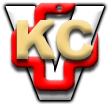 